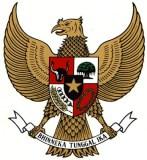 Republik IndonesiaStandar Dokumen Pemilihan(DOKUMEN PENUNJUKAN LANGSUNG)Penunjukan Langsungver 1.0Lembaga Kebijakan Pengadaan Barang/Jasa PemerintahPETUNJUK PENGGUNAAN STANDAR DOKUMEN PEMILIHANDOKUMEN PENUNJUKAN LANGSUNGNomor : __________Tanggal : __________untukPengadaan __________Kelompok Kerja Pemilihan : __________Kementerian/Lembaga/Pemerintah Daerah : __________ Tahun Anggaran : __________DAFTAR ISIBAB. I  UMUM	1BAB II. UNDANGAN PENYAMPAIAN PENAWARAN	2BAB III. INSTRUKSI KEPADA PESERTA (IKP)	3A.	UMUM	31.	Lingkup Pekerjaan	32.	Sumber Dana	33.	Peserta Pemilihan	34.	Perbuatan yang dilarang dan Sanksi	35.	Larangan Pertentangan Kepentingan	46.	Pendayagunaan Produksi dalam Negeri	4B.	DOKUMEN PENUNJUKAN LANGSUNG	47.	Isi Dokumen Penunjukan Langsung	48.	Bahasa Dokumen Penunjukan Langsung	49.	Pemberian Penjelasan	410.	Perubahan Dokumen Penunjukan Langsung	511.	Tambahan  Waktu Penyampaian Dokumen Penawaran	5C.	PENYIAPAN DOKUMEN PENAWARAN	512.	Biaya dalam Penyiapan Penawaran	513.	Bahasa Penawaran	514.	Dokumen Penawaran	615.	Biaya Penawaran	716.	Jenis Kontrak dan Cara Pembayaran	717.	Masa Berlaku Penawaran dan Jangka Waktu Pelaksanaan	8D.	PENYAMPAIAN DOKUMEN PENAWARAN	818.	Penyampulan dan Penandaan file  Penawaran	819.	Penyampaian Dokumen Penawaran	820.	Batas Akhir Waktu Penyampaian Penawaran	821.	Dokumen Penawaran Terlambat	8E.	PEMBUKAAN DAN  EVALUASI PENAWARAN	822.	Pembukaan Penawaran	823.	Evaluasi Dokumen Penawaran	824.	Klarifikasi dan Negosiasi Teknis dan Biaya	9F.	PENETAPAN HASIL PENUNJUKAN LANGSUNG	1125.	Penetapan Calon Penyedia	1126.	Berita Acara Hasil Penunjukan Langsung	1127.	Pengumuman Calon Penyedia	12G.	PENUNJUKAN PENYEDIA BARANG/JASA	1228.	Laporan Pokja Pemilihan	1229.	Penunjukan Penyedia	12H.	PENANDATANGANAN KONTRAK	1330.	Persiapan Penandatanganan Kontrak	1331.	Penandatanganan Kontrak	13BAB IV. LEMBAR DATA PEMILIHAN (LDP)	151.	Lingkup Pekerjaan	162.	Sumber Dana	169.	Pemberian Penjelasan	1616.	Jenis Kontrak dan Cara Pembayaran	1617.	Masa Berlakunya Penawaran Dan Jangka Waktu Pelaksanaan	1720.	Batas Akhir Waktu Penyampaian Penawaran	1723.	Evaluasi Dokumen Penawaran	1724.	Klarifikasi Dan Negosiasi Teknis Dan Biaya	1725.	Penetapan Calon Penyedia	17BAB V. LEMBAR KRITERIA EVALUASI	18BAB VI. SYARAT-SYARAT UMUM KONTRAK (SSUK)	201.	Definisi	202.	Penerapan	223.	Bahasa dan Hukum	224.	Perbuatan yang dilarang dan Sanksi	225.	Asal Jasa Konsultansi	226.	Korespondensi	227.	Wakil Sah Para Pihak	228.	Perpajakan	229.	Pengalihan dan/atau Subkontrak	2310.	Pengabaian	2311.	Jangka Waktu Pelaksanaan Pekerjaan	2312.	Penyerahan Lokasi Kerja (apabila diperlukan)	2313.	Surat Perintah Mulai Kerja (SPMK)	2314.	Program Mutu	2315.	Rapat Persiapan Pelaksanaan Kontrak	2416.	Pengawasan/ Pengendalian Pelaksanan Pekerjaan	2417.	Mobilisasi	2518.	Waktu Penyelesaian Pekerjaan	2519.	Peristiwa Kompensasi	2520.	Perpanjangan Waktu	2521.	Pemberian Kesempatan	2622.	Serah Terima Pekerjaan	2623.	Layanan Tambahan	2724.	Perubahan Kontrak	2725.	Keadaan Kahar	2826.	Penghentian Kontrak	2927.	Pemutusan Kontrak	2928.	Pemutusan Kontrak oleh Pejabat Penandatangan Kontrak	3029.	Pemutusan Kontrak oleh Penyedia	3030.	Berakhirnya Kontrak	3131.	Peninggalan	3132.	Hak  dan Kewajiban Pejabat Penandatangan Kontrak	3133.	Hak  dan Kewajiban Penyedia	3234.	Tanggung jawab	3235.	Penggunaan Dokumen Kontrak dan Informasi	3236.	Hak Atas Kekayaan Intelektual	3237.	Penanggungan dan Risiko	3238.	Perlindungan Tenaga Kerja (apabila diperlukan)	3339.	Tindakan Penyedia yang mensyaratkan Persetujuan Pejabat Penandatangan Kontrak	3340.	Sanksi Finansial	3341.	Jaminan	3442.	Laporan Hasil Pekerjaan	3443.	Kepemilikan Dokumen	3444.	Personel dan/atau Peralatan	3445.	Nilai Kontrak	3546.	Pembayaran	3547.	Perhitungan Akhir	3648.	Penangguhan Pembayaran	3649.	Penyesuaian Harga	3650.	Itikad Baik	3851.	Penyelesaian Perselisihan	38BAB VII. SYARAT-SYARAT KHUSUS KONTRAK (SSKK)	394.	Perbuatan yang dilarang dan Sanksi	396.	Korespondensi	397.	Wakil Sah Para Pihak	399.	Pengalihan dan/atau Subkontrak	3911.	Jangka Waktu Pelaksanaan Pekerjaan	3919.	Peristiwa Kompensasi	3920.	Perpanjangan Waktu	4021.	Pemberian Kesempatan	4022.	Serah Terima Pekerjaan	4023.	Layanan Tambahan	4028.	Pemutusan Kontrak oleh Pejabat Penandatangan Kontrak	4029.	Pemutusan Kontrak oleh Penyedia	4032.	Hak  dan Kewajiban Pejabat Penandatangan Kontrak	4039.	Tindakan Penyedia yang mensyaratkan Persetujuan Pejabat Penandatangan Kontrak	4043.	Kepemilikan Dokumen	4046.	Pembayaran	4049.	Penyesuaian Harga	4151.	Penyelesaian Perselisihan	41BAB VIII. KERANGKA ACUAN KERJA (KAK)	42BAB IX. RANCANGAN DOKUMEN KONTRAK	45BAB X. BENTUK DOKUMEN PENAWARAN	48A.	BENTUK SURAT PENAWARAN	49B.	DOKUMEN PENAWARAN TEKNIS	50C.	DOKUMEN PENAWARAN BIAYA	58BAB XI. BENTUK DOKUMEN LAINNYA	61A. SURAT PENUNJUKAN PENYEDIA BARANG/JASA (SPPBJ)	61B. SURAT PERINTAH MULAI KERJA	62C. JAMINAN UANG MUKA	64BAB. I  UMUMDokumen Penunjukan Langsung ini disusun berdasarkan Peraturan Presiden                        Nomor 16 Tahun 2018 tentang Pengadaan Barang/Jasa Pemerintah dan aturan turunannya.Dalam Dokumen Penunjukan Langsung ini dipergunakan pengertian, istilah, dan singkatan sebagai berikut: Penunjukan Langsung ini dapat diikuti oleh Peserta yang lulus kualifikasi dan diundang untuk menyampaikan Penawaran. BAB II. UNDANGAN PENYAMPAIAN PENAWARAN[kop surat K/L/PD]Nomor	: _____         		                                  __________, ____________ ____Lampiran	: 1 (satu) BerkasKepada Yth.____________di __________Perihal : Undangan Penyampaian Penawaran Penunjukan Langsung Pengadaan _________ [nama paket]Sesuai dengan hasil kualifikasi Penunjukan Langsung untuk Pengadaan 
______[nama paket], dengan ini mengundang Saudara untuk menyampaikan Dokumen Penawaran yang akan dilaksanakan :Pemberian Penjelasan Hari/Tanggal	: _____________Waktu	: _____________Tempat dan alamat 	: _____________ [Ruang,Gedung,Lantai, Jalan,dst.]Penyampaian Dokumen Penawaran Hari/Tanggal	: _____________ s/d _____________Waktu	: _____________Tempat dan alamat 	: _____________ [Ruang,Gedung,Lantai, Jalan,dst.]Demikian disampaikan, atas perhatian dan kerjasama Saudara diucapkan terima kasih.[Kelompok Kerja _________ UKPBJ ____________]	[tanda tangan]...................................................[nama lengkap]BAB III. INSTRUKSI KEPADA PESERTA (IKP)UMUMDOKUMEN PENUNJUKAN LANGSUNGPENYIAPAN DOKUMEN PENAWARANPENYAMPAIAN DOKUMEN PENAWARANPEMBUKAAN DAN  EVALUASI PENAWARAN PENETAPAN HASIL PENUNJUKAN LANGSUNGPENUNJUKAN PENYEDIA BARANG/JASAPENANDATANGANAN KONTRAKBAB IV. LEMBAR DATA PEMILIHAN (LDP)LEMBAR DATA PEMILIHAN (LDP)BAB V. LEMBAR KRITERIA EVALUASILEMBAR KRITERIA EVALUASI TEKNISPenetapan kriteria penilaian di bawah ini merupakan contoh. Pokja Pemilihan menetapkan kriteria penilaian disesuaikan dengan kompleksitas pekerjaan.Keterangan :kolom (1) 	: diisi dengan nomor urutkolom (2)	: diisi dengan persyaratan tekniskolom (3)	: diisi dengan pemenuhan kriteria teknis (Ada/Tidak Ada)kolom (4)	: diisi dengan penilaian kesesuaian Penawaran dengan kriteria teknis   (Memenuhi (M)/Tidak Memenuhi (TM))BAB VI. SYARAT-SYARAT UMUM KONTRAK (SSUK)KETENTUAN UMUMBAB VII. SYARAT-SYARAT KHUSUS KONTRAK (SSKK)BAB VIII. KERANGKA ACUAN KERJA (KAK)BAB IX. RANCANGAN DOKUMEN KONTRAKSURAT PERJANJIANuntuk melaksanakanPaket Pekerjaan Pengadaan Jasa Konsultansi__________Nomor: __________SURAT PERJANJIAN ini berikut semua lampirannya (selanjutnya disebut “Kontrak”) dibuat dan ditandatangani di __________ pada hari __________ tanggal __ bulan __________ tahun ____________ [tanggal, bulan dan tahun diisi dengan huruf]  antara:__________ [nama PA/KPA/PPK], selaku Pejabat Penandatangan Kontrak, yang bertindak untuk dan atas nama __________ [nama satuan kerja PA/KPA/PPK], yang berkedudukan di __________ [alamat PA/KPA/PPK], berdasarkan Surat Keputusan _______________ [pejabat yang menandatangani SK penetapan sebagai PA/KPA/PPK] No _________________ [No. SK penetapan sebagai PA/KPA/PPK], selanjutnya disebut “Pejabat Penandatangan Kontrak” dan __________ [nama Penyedia], yang berkedudukan di __________ [alamat Penyedia], berdasarkan Kartu Identitas No. ___ [No. KTP/SIM/Paspor Penyedia],  selanjutnya disebut ”Penyedia”.Para Pihak menerangkan terlebih dahulu bahwa:Telah diadakan proses Penunjukan Langsung yang telah sesuai dengan Dokumen Pemilihan.	Pejabat Penandatangan Kontrak telah menunjuk Penyedia melalui Surat Penunjukan Penyedia Barang/Jasa (SPPBJ) Nomor ________, tanggal ________bulan______tahun______, untuk melaksanakan Pekerjaan sebagaimana diterangkan dalam Syarat-Syarat Umum Kontrak, selanjutnya disebut “Pengadaan Jasa Konsultansi”.Penyedia telah menyatakan kepada Pejabat Penandatangan Kontrak, memenuhi persyaratan kualifikasi, memiliki keahlian profesional, personel, dan sumber daya teknis, serta telah menyetujui untuk menyediakan Jasa Konsultansi sesuai dengan persyaratan dan ketentuan dalam Kontrak ini. Pejabat Penandatangan Kontrak dan Penyedia menyatakan memiliki kewenangan untuk menandatangani Kontrak ini, dan mengikat pihak yang diwakili.Pejabat Penandatangan Kontrak dan Penyedia mengakui dan menyatakan bahwa sehubungan dengan penandatanganan Kontrak ini masing-masing pihak:telah dan senantiasa diberikan kesempatan untuk didampingi oleh advokat;menandatangani Kontrak ini setelah meneliti secara patut;telah membaca dan memahami secara penuh ketentuan Kontrak ini;telah mendapatkan kesempatan yang memadai untuk memeriksa dan mengkonfirmasikan semua ketentuan dalam Kontrak ini beserta semua fakta dan kondisi yang terkait.MAKA OLEH KARENA ITU, Pejabat Penandatangan Kontrak dan Penyedia dengan ini bersepakat dan menyetujui hal-hal sebagai berikut:Pasal 1Istilah dan UngkapanPeristilahan dan ungkapan dalam Kontrak ini memiliki arti dan makna yang sama seperti yang tercantum dalam lampiran Kontrak ini.Pasal 2Ruang Lingkup PekerjaanRuang lingkup pekerjaan Pengadaan Jasa Konsultansi ini terdiri atas:_____________________dst[diisi ruang lingkup pekerjaan Pengadaan Jasa Konsultansi yang akan dilaksanakan].Pasal 3Jenis dan Nilai KontrakPengadaan Jasa Konsultansi ini menggunakan Jenis Kontrak _____________________[diisi dengan jenis kontrak lumsum/berdasarkan waktu penugasan].Nilai Kontrak termasuk Pajak Pertambahan Nilai (PPN) adalah sebesar Rp_____________ (_______________ rupiah);Pasal 4Dokumen KontrakDokumen-dokumen berikut merupakan kesatuan dan bagian yang tidak terpisahkan dari Kontrak ini: Adendum/perubahan Kontrak (apabila ada);Kontrak;syarat-syarat khusus Kontrak; syarat-syarat umum Kontrak;Dokumen Penawaran; KAK;gambar-gambar (apabila ada);Rekapitulasi Penawaran Biaya (rincian harga penawaran) apabila ada; dandokumen lainnya seperti: jaminan-jaminan, SPPBJ, BAHP.Dokumen Kontrak dibuat untuk saling menjelaskan satu sama lain, dan jika terjadi pertentangan antara ketentuan dalam suatu dokumen dengan ketentuan dalam dokumen yang lain maka yang berlaku adalah ketentuan dalam dokumen yang lebih tinggi berdasarkan urutan hierarki pada ayat (1) di atas;Pasal 5Hak dan KewajibanHak dan kewajiban timbal-balik Pejabat Penandatangan Kontrak dan Penyedia dinyatakan dalam Syarat-Syarat Umum Kontrak (SSUK) dan Syarat-Syarat Khusus Kontrak (SSKK).Pasal 6Masa Berlaku KontrakMasa berlaku Kontrak ini terhitung sejak tanggal penandatanganan Kontrak sampai dengan selesainya pekerjaan dan terpenuhinya seluruh hak dan kewajiban Para Pihak sebagaimana diatur dalam SSUK dan SSKK.Dengan demikian, Pejabat Penandatangan Kontrak dan Penyedia telah bersepakat untuk menandatangani Kontrak ini pada tanggal tersebut di atas dan melaksanakan Kontrak sesuai dengan ketentuan peraturan perundang-undangan di Republik Indonesia dan dibuat dalam 2 (dua) rangkap, masing-masing dibubuhi dengan meterai, mempunyai kekuatan hukum yang sama dan mengikat bagi Para Pihak, rangkap yang lain dapat diperbanyak sesuai kebutuhan tanpa dibubuhi meterai.Catatan:Kontrak dengan meterai Rp6000 pada bagian tanda tangan Pejabat Penandatangan Kontrak diserahkan untuk Penyedia; dan Kontrak dengan meterai Rp6000 pada bagian tanda tangan Penyedia diserahkan untuk Pejabat Penandatangan Kontrak.BAB X. BENTUK DOKUMEN PENAWARANBENTUK SURAT PENAWARAN Bentuk Surat PenawaranNomor    	:					                                _______, _____________ ____Lampiran	:Kepada Yth.:[Pokja _______ UKPBJ ____________ [K/L/PD]] [diisi oleh Pokja Pemilihan]di     ______________________________Perihal  	:	Penawaran Pekerjaan _______________  [nama pekerjaan diisi oleh Pokja Pemilihan]Sehubungan dengan undangan Penunjukan Langsung nomor : _________________ tanggal ______________ dan setelah kami pelajari dengan saksama Dokumen Pemilihan,  [serta adendum Dokumen Pemilihan], dengan ini kami mengajukan penawaran untuk pekerjaan _____________ [diisi oleh Pokja Pemilihan] sebesar Rp. _______( _____________________ ). Penawaran ini sudah memperhatikan ketentuan dan persyaratan yang tercantum dalam Dokumen Pemilihan untuk melaksanakan pekerjaan tersebut di atas.Sesuai dengan persyaratan, bersama Surat Penawaran ini kami lampirkan:  [Surat Kuasa, apabila ada];Dokumen Penawaran Teknis;Dokumen Penawaran Biaya;[Dokumen lain yang dipersyaratkan].Surat Penawaran beserta lampirannya kami sampaikan sebanyak 1 (satu) rangkap dokumen asli.Dengan disampaikannya Surat Penawaran ini, maka kami menyatakan sanggup dan akan tunduk pada semua ketentuan yang tercantum dalam Dokumen Pemilihan.[Nama Peserta]  [tanda tangan],[nama lengkap] ____________     [jabatan]DOKUMEN PENAWARAN TEKNIS  BENTUK DAFTAR PENGALAMAN KERJA SEJENIS 10 (SEPULUH) TAHUN TERAKHIR (Form T-1)Form T-1 ini digunakan untuk mencantumkan pengalaman kerja sejenis 10 (sepuluh) tahun terakhir.DAFTAR PENGALAMAN KERJA SEJENIS 10 (SEPULUH) TAHUN TERKAHIRKeterangan isi kolom :Nomor urutNama paket pekerjaan TahunNilai kontrak pekerjaanNama instansi pengguna jasaBENTUK URAIAN PENGALAMAN KERJA SEJENIS 10 (SEPULUH) TAHUN TERAKHIR (Form T-2)Form T-2 ini digunakan untuk menguraikan masing-masing pengalaman yang dicantumkan dalam Form T-1.URAIAN PENGALAMAN KERJA SEJENIS 10 (SEPULUH) TAHUN TERKAHIRBENTUK TANGGAPAN DAN SARAN TERHADAP KERANGKA ACUAN KERJA DAN PERSONEL/FASILITAS PENDUKUNG DARI PPK (Form T-3)TANGGAPAN DAN SARAN TERHADAP KERANGKA ACUAN KERJA[cantumkan dan jelaskan modifikasi atau inovasi yang peserta usulkan terhadap Kerangka Acuan Kerja untuk meningkatkan kinerja dalam melaksanakan pekerjaan jasa konsultansi ini, misalnya meniadakan kegiatan yang dianggap tidak perlu, atau menambahkan kegiatan lain, atau mengusulkan pentahapan kegiatan yang berbeda. Saran tersebut di atas harus disampaikan secara singkat dan padat.]TANGGAPAN DAN SARAN TERHADAP PERSONEL/FASILITAS PENDUKUNG DARI PPK[tanggapi perihal penyediaan peralatan/material/personel/fasilitas pendukung oleh PPK sesuai dengan Dokumen Seleksi ini meliputi antara lain (jika ada): dukungan administrasi, ruang kerja, transportasi lokal, peralatan, data, dan lain-lain]BENTUK URAIAN PENDEKATAN, METODOLOGI DAN PROGRAM KERJA (Form T-4)[Pendekatan teknis, metodologi dan program kerja adalah kriteria pokok dari Penawaran Teknis. Peserta disarankan untuk menyajikan detil penawaran teknis (misalnya 50 (lima puluh) halaman, termasuk gambar kerja dan diagram) yang dibagi menjadi tiga bab berikut:Pendekatan Teknis dan Metodologi,Rencana Kerja, dana) Pendekatan Teknis dan Metodologi. Dalam bab ini jelaskan pemahaman peserta terhadap tujuan kegiatan, lingkup serta jasa konsultansi yang diperlukan, metodologi kerja dan uraian detil mengenai keluaran. Peserta harus menyoroti permasalahan yang sedang dicarikan jalan keluarnya, dan menjelaskan pendekatan teknis yang akan diadopsi untuk menyelesaikan permasalahan. Peserta juga harus menjelaskan metodologi yang diusulkan dan kesesuaian metodologi tersebut dengan pendekatan yang digunakan.b)	Rencana Kerja. Dalam bab ini usulkan kegiatan utama dari pelaksanaan pekerjaan, substansinya dan jangka waktu, pentahapan dan keterkaitannya, target (termasuk persetujuan sementara dari Pejabat Pembuat Komitmen), dan tanggal jatuh tempo penyerahan laporan-laporan. Program kerja yang diusulkan harus konsisten dengan pendekatan teknis dan metodologi, dan menunjukkan pemahaman terhadap Kerangka Acuan Kerja dan kemampuan untuk menerjemahkannya ke dalam rencana kerja. Daftar hasil kerja, termasuk laporan, gambar kerja, tabel, harus dicantumkan. Program kerja ini harus konsisten dengan Data Teknis-6 mengenai Jadwal Pelaksanaan Pekerjaan.BENTUK JADWAL PELAKSANAAN PEKERJAAN (Form T-5)JADWAL PELAKSANAAN PEKERJAANKeterangan:Cantumkan semua kegiatan, termasuk penyerahan laporan (misalnya laporan pendahuluan, laporan antara, dan laporan akhir), dan kegiatan lain yang memerlukan persetujuan Pejabat Pembuat Komitmen. Untuk paket pekerjaan yang ditahapkan maka kegiatan seperti penyerahan laporan, dan kegiatan lain yang memerlukan persetujuan dicantumkan secara terpisah berdasarkan tahapannya Jangka waktu kegiatan dicantumkan dalam bentuk diagram balok.BENTUK DAFTAR RIWAYAT HIDUP TENAGA AHLI (Form T-6)Daftar Riwayat Hidup1 Setiap pengalaman kerja yang dicantumkan harus disertai dengan referensi dari pengguna jasa yang bersangkutanPernyataan:Saya yang bertandatangan di bawah ini, menyatakan dengan sebenar-benarnya bahwa:Daftar riwayat hidup ini sesuai dengan kualifikasi dan pengalaman saya;Saya akan melaksanakan penugasan sesuai dengan waktu yang telah dijadwalkan dalam proposal penawaran, kecuali terdapat permasalahan kesehatan yang mengakibatkan saya tidak bisa melaksanakan tugas;Saya berjanji melaksanakan semua penugasan;Saya bukan merupakan bagian dari tim yang menyusun Kerangka Acuan Kerja;Saya akan memenuhi semua ketentuan Klausul 4 dan 5 pada IKP.Jika terdapat pengungkapan keterangan yang tidak benar secara sengaja atau sepatutnya diduga maka saya siap untuk digugurkan dari proses seleksi atau dikeluarkan jika sudah dipekerjakan. BENTUK SURAT PERNYATAAN KESEDIAAN UNTUK DITUGASKAN  (Form T-7)PERNYATAAN KESEDIAAN UNTUK DITUGASKANYang bertanda tangan dibawah ini:N a m a	: __________________________________________Alamat 	: __________________________________________Dengan ini menyatakan bahwa saya bersedia untuk melaksanakan paket pekerjaan jasa konsultansi _____________ untuk Penyedia Jasa Konsultansi  _____________ sesuai dengan usulan jadwal penugasan saya dari bulan  __________ tahun __________ sampai dengan bulan__________ tahun __________ dengan posisi sebagai tenaga ahli _________________.Demikian pernyataan ini saya buat dengan sebenar-benarnya dan penuh rasa tanggung jawab.____________,_____20__Yang membuat pernyataan,(__________)[nama jelas]DOKUMEN PENAWARAN BIAYA PENAWARAN BIAYApenawaran biaya disampaikan melalui Aplikasi SPSE. BENTUK REKAPITULASI PENAWARAN BIAYA (Form B-1) Apabila telah tersedia, rincian penawaran dan rekapitulasi disampaikan melalui Aplikasi SPSE. Apabila belum tersedia, rekapitulasi penawaran dan rincian penawaran sebagaimana contoh di bawah ini.REKAPITULASI PENAWARAN BIAYABENTUK RINCIAN  BIAYA LANGSUNG PERSONEL (Form B-2) Apabila telah tersedia, rincian penawaran dan rekapitulasi disampaikan melalui Aplikasi SPSE. Apabila belum tersedia, rekapitulasi penawaran dan rincian penawaran sebagaimana contoh di bawah ini.RINCIAN BIAYA LANGSUNG PERSONEL Keterangan:Pengisian Tenaga Ahli harus mencantumkan nama personel.BENTUK RINCIAN BIAYA LANGSUNG NON PERSONEL (Form B-3) Apabila telah tersedia, rincian penawaran dan rekapitulasi disampaikan melalui Aplikasi SPSE. Apabila belum tersedia, rekapitulasi penawaran dan rincian penawaran sebagaimana contoh di bawah ini.RINCIAN BIAYA LANGSUNG NON-PERSONEL 
(DIRECT REIMBURSEABLE COST)Keterangan:Untuk Kontrak Berdasarkan Waktu Penugasan Biaya langsung non-personel dibayarkan berdasarkan jenis pengeluaran non-personel yang dapat berupa penggantian sesuai pengeluaran (at cost), harga satuan, atau lumsum.BAB XI. BENTUK DOKUMEN LAINNYAA. SURAT PENUNJUKAN PENYEDIA BARANG/JASA (SPPBJ)[kop surat satuan kerja Pejabat Penandatangan Kontrak]Nomor     	 : __________  	                                                    __________, __ _________ ____Lampiran	 : __________Kepada Yth.____________ di __________ Perihal : Penunjukan Penyedia Jasa Konsultansi untuk pelaksanaan pekerjaan                ___________________________________________________Dengan ini kami beritahukan bahwa penawaran Saudara nomor ____________ tanggal _____________ tentang _____________________ dengan nilai hasil negosiasi biaya sebesar Rp__________ (_____________________) termasuk PPN, kami nyatakan diterima/disetujui. Sebagai tindak lanjut dari Surat Penunjukan Penyedia Barang/Jasa (SPPBJ) ini Saudara diharuskan untuk menandatangani [Surat Perjanjian] paling lambat 14 (empat belas) hari kerja setelah diterbitkannya SPPBJ. Kegagalan Saudara untuk menerima penunjukan ini yang disusun berdasarkan evaluasi terhadap penawaran Saudara, akan dikenakan sanksi sesuai ketentuan dalam Peraturan Presiden No. 16 Tahun 2018 tentang Pengadaan Barang/Jasa Pemerintah.Kegiatan/Satuan Kerja __________Pejabat Penandatangan Kontrak[tanda tangan][nama lengkap][jabatan]NIP. __________Tembusan Yth. :____________ [PA/KPA K/L/PD]____________ [APIP K/L/PD]____________ [Pokja Pemilihan]......... dstB. SURAT PERINTAH MULAI KERJA[kop surat satuan kerja Pejabat Penandatangan Kontrak]SURAT PERINTAH MULAI KERJA (SPMK)Nomor: __________Paket Pekerjaan: __________	Yang bertanda tangan di bawah ini:__________[nama Pejabat Penandatangan Kontrak]__________[jabatan Pejabat Penandatangan Kontrak]__________[alamat kegiatan/satuan kerja Pejabat Penandatangan Kontrak]selanjutnya disebut sebagai Pejabat Penandatangan Kontrak;berdasarkan Surat Perjanjian __________ nomor __________ tanggal __________, bersama ini memerintahkan:__________[nama penyedia]__________[alamat penyedia]yang dalam hal ini diwakili oleh: __________selanjutnya disebut sebagai Penyedia Jasa Konsultansi;untuk segera memulai pelaksanaan pekerjaan dengan memperhatikan ketentuan-ketentuan sebagai berikut:Nama Paket Pengadaan: __________;Tanggal mulai kerja: __________; Syarat-syarat pekerjaan: sesuai dengan persyaratan dan ketentuan Kontrak;Waktu penyelesaian: selama ___ (__________) hari kalender/bulan/tahun [pilih salah satu] dan pekerjaan harus sudah selesai pada tanggal __________Hasil Pekerjaan: __________Sanksi: Terhadap keterlambatan penyerahan hasil kerja dan laporan akhir, Kontrak Pengadaan Jasa Konsultansi dan pembayaran kepada penyedia dapat dihentikan sesuai dengan ketentuan dalam Syarat-Syarat Umum Kontrak.__________, __ __________ 20__Untuk dan atas nama __________Pejabat Penandatangan Kontrak[tanda tangan][nama lengkap][jabatan]NIP: __________Menerima dan menyetujui:Untuk dan atas nama __________[nama penyedia][tanda tangan] [jabatan]C. JAMINAN UANG MUKA[Kop Bank Penerbit Jaminan]GARANSI BANKsebagaiJAMINAN UANG MUKANo. ____________________Yang bertanda tangan dibawah ini _________________________________ dalam jabatan selaku _____________________________________________ dalam hal ini bertindak untuk dan atas nama ______________ [nama bank] berkedudukan di _________________________________________ [alamat]untuk selanjutnya disebut : PENJAMINdengan ini menyatakan akan membayar kepada:Nama	: _____________________________[nama Pejabat Penandatangan Kontrak]Alamat	:______________________________________________________selanjutnya disebut : PENERIMA JAMINANsejumlah uang Rp ___________________________________________(terbilang _____________________________________________________________) dalam bentuk garansi bank sebagai  Jaminan Uang Muka atas pekerjaan ____________________ berdasarkan Kontrak No. ______________ tanggal ____________, apabila :Nama	: _____________________________ [penyedia Jasa Konsultansi]Alamat	: ______________________________________________________selanjutnya disebut : YANG DIJAMINternyata sampai batas waktu yang ditentukan, namun tidak melebihi tanggal batas waktu berlakunya Garansi Bank ini, YANG DIJAMIN cidera janji/lalai/tidak memenuhi kewajibannya dalam melakukan pembayaran kembali kepada PENERIMA JAMINAN atas uang muka yang diterimanya, sebagaimana ditentukan dalam Kontrak.Garansi Bank ini dikeluarkan dengan ketentuan sebagai berikut:Berlaku selama ______ (____________) hari kalender, dari tanggal ______________________ s/d __________________________Tuntutan pencairan atau klaim dapat diajukan secara tertulis dengan melampirkan Surat Pernyataan Wanprestasi dari Penerima Jaminan, paling lambat 14 (empat belas) hari kalender setelah tanggal jatuh tempo Garansi Bank sebagai Jaminan Bank sebagaimana tercantum dalam butir 1.Penjamin akan membayar kepada Penerima Jaminan sejumlah nilai jaminan tersebut di atas atau sisa Uang Muka yang belum dikembalikan oleh YANG DIJAMIN dalam waktu paling lambat 14 (empat belas) hari kerja tanpa syarat setelah menerima tuntutan pencairan dari Penerima Jaminan berdasar Surat Pernyataan Wanprestasi dari Penerima Jaminan mengenai pengenaan sanksi akibat Yang Dijamin cidera janji/lalai/tidak memenuhi kewajibannya.PENJAMIN melepaskan hak-hak istimewanya untuk menuntut supaya benda-benda yang diikat sebagai jaminan lebih dahulu disita dan dijual untuk melunasi hutang Yang Dijamin sebagaimana dimaksud dalam Pasal 1831 Kitab Undang-Undang Hukum Perdata.Tidak dapat dipindahtangankan atau dijadikan jaminan kepada pihak lain.Segala hal yang mungkin timbul sebagai akibat dari Jaminan Uang Muka ini, masing-masing pihak memilih domisili hukum yang umum dan tetap di Kantor Pengadilan Negeri ________.Dikeluarkan di	:    ____________     Pada tanggal	:           ___________[Bank]Meterai Rp 6.000,-____________[Nama dan Jabatan][Kop Asuransi/Perusahaan Penjaminan Penerbit Jaminan/Perusahaan Asuransi di Bidang Lembaga Pembiayaan Ekspor Indonesia]JAMINAN UANG MUKANomor Jaminan : __________________	        Nilai : Rp__________________Dengan ini dinyatakan, bahwa kami: _________________________ [nama dan alamat penyedia] sebagai Penyedia Jasa Konsultansi, selanjutnya disebut TERJAMIN, dan _________________________ [nama dan alamat perusahaan penjaminan] sebagai Penjamin, selanjutnya disebut sebagai PENJAMIN, bertanggung jawab dan dengan tegas terikat pada _________________________ [nama Pejabat Penandatangan Kontrak] sebagai Pemilik, selanjutnya disebut PENERIMA JAMINAN atas uang sejumlah Rp ________________(terbilang_____________________________).Maka kami, TERJAMIN dan PENJAMIN dengan ini mengikatkan diri untuk melakukan pembayaran jumlah tersebut di atas dengan baik dan benar bilamana TERJAMIN tidak memenuhi kewajiban dalam melaksanakan pekerjaan________________sebagaimana ditetapkan dalam Kontrak No. _______________ tanggal_____________________dari PENERIMA JAMINAN.Surat Jaminan ini berlaku selama ____ (____________) hari kalender dan  efektif mulai dari tanggal ___________ sampai dengan tanggal__________Jaminan ini berlaku apabila:TERJAMIN tidak memenuhi kewajibannya melakukan pembayaran kembali kepada PENERIMA JAMINAN senilai Uang Muka dimaksud yang wajib dibayar menurut Kontrak.PENJAMIN akan membayar kepada PENERIMA JAMINAN sejumlah nilai jaminan tersebut di atas atau sisa Uang Muka yang belum dikembalikan TERJAMIN dalam waktu paling lambat 14 (empat belas) hari kerja tanpa syarat setelah menerima tuntutan pencairan secara tertulis dari PENERIMA JAMINAN berdasar Keputusan PENERIMA JAMINAN mengenai pengenaan sanksi akibat TERJAMIN cidera janji/lalai/tidak memenuhi kewajibannya.Menunjuk pada Pasal 1832 KUH Perdata dengan ini ditegaskan kembali bahwa PENJAMIN melepaskan hak-hak istimewa untuk menuntut  supaya harta benda TERJAMIN lebih dahulu  disita  dan dijual guna dapat melunasi hutangnya sebagaimana dimaksud dalam Pasal 1831 KUH Perdata. Tuntutan pencairan  terhadap PENJAMIN  berdasarkan Jaminan ini harus sudah diajukan selambat-lambatnya dalam waktu 30 (tiga puluh) hari kalender  sesudah  berakhirnya masa berlaku Jaminan ini.Dikeluarkan di _______________Pada tanggal ________________Pengadaan Jasa KonsultansiPeroranganJasa Konsultansi   :Jasa layanan profesional yang membutuhkan keahlian tertentu diberbagai bidang keilmuan yang mengutamakan adanya olah pikir.KAK:Kerangka Acuan Kerja.HPS:Harga Perkiraan Sendiri.LDP:Lembar Data Pemilihan.Kelompok Kerja Pemilihan(Pokja Pemilihan):Sumber daya manusia yang ditetapkan oleh pimpinan UKPBJ untuk mengelola pemilihan Penyedia.Pejabat Pembuat Komitmen (PPK):Pejabat yang diberi kewenangan oleh PA/KPA untuk mengambil keputusan dan/atau melakukan tindakan yang dapat mengakibatkan pengeluaran anggaran belanja negara/anggaran belanja daerah.Pejabat Penandatangan Kontrak:Pejabat Penandatangan Kontrak adalah PA, KPA atau PPK.SPMK:Surat Perintah Mulai Kerja.SPPBJ:Surat Penunjukan Penyedia Barang/Jasa.Layanan Pengadaan Secara Elektronik (LPSE):Layanan pengelolaan teknologi informasi untuk memfasilitasi pelaksanaan Pengadaan Barang/Jasa secara elektronik.Aplikasi SPSE     :Aplikasi perangkat lunak Sistem Pengadaan  Secara Elektronik (SPSE) berbasis web yang dapat diakses melalui website unit kerja yang melaksanakan fungsi layanan pengadaan secara elektronik.Lingkup PekerjaanPokja Pemilihan mengundang peserta untuk menyampaikan Penawaran atas paket pekerjaan pengadaan jasa konsultansi dengan kode Rencana Umum Pengadaan (RUP) sebagaimana tercantum dalam LDP.Nama paket pengadaan sebagaimana tercantum dalam LDP.Uraian singkat paket pengadaan sebagaimana tercantum dalam LDP.Peserta yang ditunjuk berkewajiban untuk menyelesaikan pekerjaan dalam jangka waktu sebagaimana tercantum dalam LDP, berdasarkan ketentuan yang terdapat dalam kontrak dengan mutu sesuai Kerangka Acuan Kerja dan biaya sesuai kontrak.Nama Satuan Kerja/Perangkat Daerah sebagaimana tercantum dalam LDP.Nama UKPBJ sebagaimana tercantum dalam LDP.Nama Pokja Pemilihan sebagaimana tercantum dalam LDP.Alamat Pokja Pemilihan sebagaimana tercantum dalam LDP.Website Satuan Kerja/Kementerian/Lembaga/Perangkat Daerah sebagaimana tercantum dalam LDP.Website Aplikasi SPSE sebagaimana tercantum dalam LDP.Sumber DanaPengadaan ini dibiayai dari sumber pendanaan sebagaimana tercantum dalam LDP.Peserta Pemilihan Peserta Penunjukan Langsung ini adalah peserta yang lulus kualifikasi dan diundang untuk menyampaikan Penawaran. Perbuatan yang dilarang dan SanksiPeserta berkewajiban untuk mematuhi etika pengadaan dengan tidak melakukan tindakan sebagai berikut:berusaha mempengaruhi anggota Pokja  Pemilihan dalam bentuk dan cara apapun, untuk memenuhi keinginan peserta yang bertentangan dengan Dokumen Pemilihan dan/atau peraturan perundang-undangan; membuat dan/atau menyampaikan dokumen dan/atau keterangan palsu/tidak benar untuk memenuhi persyaratan dalam Dokumen Pemilihan; dan/ataumengundurkan diri dengan alasan yang tidak dapat diterima oleh Pokja Pemilihan.Peserta yang terbukti melakukan perbuatan sebagaimana dimaksud pada klausul 4.1 dikenakan tindakan sebagai berikut:sanksi digugurkan dari proses Penunjukan Langsung atau pembatalan penetapan pemenang;Sanksi Daftar Hitam;gugatan secara perdata; dan/ataupelaporan secara pidana kepada pihak berwenang.Larangan Pertentangan Kepentingan Para pihak dalam melaksanakan tugas, fungsi dan perannya, menghindari dan mencegah pertentangan kepentingan para pihak yang terkait, baik secara langsung maupun tidak langsung.Pegawai Kementerian/Lembaga/Perangkat Daerah dilarang menjadi Peserta kecuali cuti di luar tanggungan Negara.Pendayagunaan Produksi dalam NegeriPenggunaan bahan/peralatan/perangkat lunak yang berasal dari luar negeri (impor) dilakukan dengan ketentuan komponen berupa bahan/peralatan/perangkat lunak yang diproduksi di dalam negeri belum memenuhi persyaratan.Isi Dokumen Penunjukan Langsung Dokumen Penunjukan Langsung meliputi:Undangan;Instruksi Kepada Peserta;Lembar Data Pemilihan;Kerangka Acuan Kerja (KAK);Lembar Kriteria Evaluasi;Rancangan Kontrak (pokok perjanjian, Syarat-Syarat Umum Kontrak dan Syarat-Syarat Khusus Kontrak, Dokumen lain yang merupakan bagian dari Kontrak); Bentuk Dokumen Penawaran: Dokumen Penawaran Teknis; danDokumen Penawaran Biaya.Bentuk Dokumen lain:Surat Penunjukan Penyedia Barang/Jasa (SPPBJ);Surat Perintah Mulai Kerja (SPMK); danJaminan.Peserta berkewajiban memeriksa keseluruhan isi Dokumen Penunjukan Langsung ini. Kelalaian peserta yang  menyebabkan Dokumen Penawaran tidak memenuhi persyaratan yang ditetapkan dalam Dokumen Penunjukan Langsung ini sepenuhnya merupakan risiko peserta.Bahasa Dokumen Penunjukan LangsungDokumen Penunjukan Langsung beserta seluruh korespondensi tertulis dalam proses pemilihan menggunakan Bahasa Indonesia.Pemberian PenjelasanPemberian penjelasan dilakukan melalui rapat Pemberian penjelasan. Pokja Pemilihan memberikan informasi yang dianggap penting terkait dengan Dokumen Penunjukan Langsung.Apabila diperlukan, Pokja Pemilihan dapat memberikan penjelasan lanjutan dengan cara melakukan peninjauan lapangan, dengan waktu dan tempat pelaksanaan sebagaimana tercantum dalam LDP. Biaya peninjauan lapangan ditanggung oleh masing-masing pihak.Pokja Pemilihan dapat memberikan penjelasan ulang. Pokja Pemilihan membuat Berita Acara Pemberian Penjelasan (BAPP).Perubahan Dokumen Penunjukan LangsungApabila pada saat pemberian penjelasan terdapat hal-hal/ketentuan baru atau perubahan penting yang perlu ditampung, maka Pokja Pemilihan menuangkan ke dalam Adendum Dokumen Penunjukan Langsung. Perubahan rancangan kontrak, Kerangka Acuan Kerja (KAK), gambar dan/atau HPS, harus mendapatkan persetujuan PPK sebelum dituangkan dalam Adendum Dokumen Penunjukan Langsung.Apabila ketentuan baru atau perubahan penting tersebut tidak dituangkan dalam Adendum Dokumen Penunjukan Langsung atau tidak disetujui PPK maka ketentuan baru atau perubahan tersebut dianggap tidak ada dan ketentuan yang berlaku adalah yang tercantum dalam Dokumen Penunjukan Langsung yang awal.Setelah Pemberian Penjelasan dan sebelum batas akhir waktu penyampaian penawaran, Pokja Pemilihan dapat menetapkan Adendum Dokumen Penunjukan Langsung, berdasarkan informasi baru yang mempengaruhi substansi Dokumen Penunjukan Langsung.Pokja Pemilihan menyampaikan Adendum Dokumen Penunjukan Langsung. Apabila adendum Dokumen Penunjukan Langsung disampaikan kurang dari 3 (tiga) hari sebelum batas akhir penyampaian penawaran, maka Pokja Pemilihan wajib memperpanjang batas akhir penyampaian penawaran.Tambahan  Waktu Penyampaian Dokumen PenawaranApabila Adendum Dokumen Penunjukan Langsung mengakibatkan kebutuhan penambahan waktu penyiapan dokumen penawaran maka Pokja Pemilihan memperpanjang batas akhir penyampaian penawaran.Biaya dalam Penyiapan PenawaranPeserta menanggung semua biaya dalam penyiapan dan penyampaian penawaran.Pokja Pemilihan tidak bertanggungjawab dan tidak menanggung kerugian apapun yang dialami Peserta.Bahasa PenawaranSemua Dokumen Penawaran harus menggunakan Bahasa Indonesia. 	Dokumen penunjang yang terkait dengan Dokumen Penawaran dapat menggunakan Bahasa Indonesia atau bahasa asing.Dokumen penunjang yang berbahasa asing perlu disertai terjemahan dalam Bahasa Indonesia. Dalam hal terjadi perbedaan penafsiran, maka yang berlaku adalah dokumen penunjang yang berbahasa asing.Dokumen PenawaranDokumen  Penawaran meliputi:Penawaran Teknis; danPenawaran Biaya.Dokumen  Penawaran  Teknis, meliputi:unsur pengalaman, yang terdiri dari sub unsur:pengalaman dalam melaksanakan pekerjaan sejenis; danpengalaman bekerja di lokasi pekerjaan yang sama (apabila diperlukan).Unsur Proposal Teknis, yang terdiri dari sub unsur :Pendekatan teknis dan metodologi:Pemahaman atas lingkup pekerjaan yang tercantum dalam KAK;Kualitas metodologi yang menggambarkan:Ketepatan Analisa yang disampaikan dan langkah pemecahan yang diusulkan.Inovasi.Dukungan data.Rencana kerja:Program kerja, jadwal kerja, dan jangka waktu pelaksanaan;Unsur Kualifikasi tenaga ahli, yang terdiri dari sub unsur:Tingkat pendidikan;Pengalaman profesional;Sertifikasi profesional (apabila diperlukan);Penguasaan bahasa asing (apabila diperlukan);Penguasaan bahasa setempat (apabila diperlukan); danPengenalan situasi dan kondisi setempat (apabila diperlukan).Bentuk dokumen penawaran teknis yang disampaikan sesuai dengan contoh persyaratan sebagaimana tercantum dalam BAB X huruf B.Penawaran Biaya meliputi:surat penawaran biaya yang didalamnya mencantumkan nilai penawaran.rincian penawaran biaya terdiri dari:rekapitulasi penawaran biaya;rincian Biaya Langsung Personel (remuneration); danrincian Biaya Langsung Non-Personel (direct reimburseable cost).dokumen lain yang dipersyaratkan.Untuk Kontrak Lumsum rincian penawaran biaya hanya digunakan untuk dasar perhitungan nilai penawaran bukan dasar untuk pembayaran Kontrak.Biaya Langsung Personel adalah biaya langsung yang diperlukan untuk membayar remunerasi tenaga ahli berdasarkan Kontrak. Biaya Langsung Personel telah memperhitungkan gaji dasar (basic salary),  beban biaya sosial (social charge), beban biaya umum (overhead cost), dan keuntungan (profit/fee).Biaya Langsung Personel dapat dihitung menurut jumlah satuan waktu tertentu (bulan, minggu, hari atau jam) dengan konversi menurut satuan waktu sebagai berikut :         SBOM = SBOB/4,1         SBOH = (SBOB/22) x 1,1         SBOJ   = (SBOH/8) x 1,3         Dimana :         SBOB = Satuan Biaya Orang Bulan         SBOM = Satuan Biaya Orang Minggu         SBOH = Satuan Biaya Orang Hari         SBOJ = Satuan Biaya Orang JamBiaya Langsung Non Personel adalah biaya langsung yang diperlukan untuk menunjang pelaksanaan Kontrak yang dibuat dengan mempertimbangkan dan berdasarkan harga pasar yang wajar dan dapat dipertanggungjawabkan serta sesuai dengan perkiraan kegiatan. Biaya Non Personel dapat dibayarkan secara Lumsum, Harga Satuan, dan/atau penggantian biaya sesuai nilai yang dibelanjakan (at cost).Biaya Langsung Non Personel pada prinsipnya tidak melebihi 40% (empat puluh persen) dari total biaya.Biaya PenawaranBiaya penawaran dicantumkan pada Surat  Penawaran Biaya.Untuk kontrak berdasarkan Waktu Penugasan peserta mencantumkan harga satuan dan biaya total untuk tiap mata pembayaran/pekerjaan dalam Rincian Biaya Langsung Personel dan Non-Personel. Jika harga satuan ditulis nol atau tidak dicantumkan maka kegiatan dalam mata pembayaran tersebut dianggap telah termasuk dalam harga satuan kegiatan yang lain dan kegiatan tersebut tetap harus dilaksanakan.Untuk kontrak lumsum (apabila dipersyaratkan), peserta mencantumkan harga satuan untuk tiap mata pembayaran/pekerjaan dalam rincian biaya langsung personel dan non personel.Biaya tidak langsung (overhead cost) dan keuntungan serta semua pajak, bea, retribusi, dan pungutan lain yang sah serta biaya asuransi yang harus dibayar oleh Penyedia untuk pelaksanaan pengadaan Jasa Konsultansi  ini telah diperhitungkan dalam harga penawaran.Untuk kontrak yang masa pelaksanaannya lebih dari 18 (delapan belas) bulan dapat diberlakukan penyesuaian harga sebagaimana diatur dalam Syarat-Syarat Umum Kontrak (SSUK). Jenis Kontrak dan Cara PembayaranJenis Kontrak dan cara pembayaran atas pelaksanaan pengadaan Jasa Konsultansi ini dilakukan sebagaimana  yang ditetapkan dalam LDP.Masa Berlaku Penawaran dan Jangka Waktu PelaksanaanMasa berlaku penawaran dan Jangka waktu pelaksanaan sesuai dengan ketentuan sebagaimana tercantum dalam LDP.Penyampulan dan Penandaan file  PenawaranDokumen Penawaran disampaikan dalam 1 (satu) sampul/file.Penyampaian Dokumen PenawaranSurat Penawaran sudah ditandatangani peserta.Batas Akhir Waktu Penyampaian PenawaranPenawaran harus disampaikan kepada Pokja Pemilihan paling lambat sesuai waktu yang ditentukan dalam LDP.Jika diperlukan Pokja Pemilihan dan peserta dapat menyepakati perubahan batas akhir waktu penyampaian penawaran.Dokumen Penawaran TerlambatPokja Pemilihan menolak Dokumen Penawaran yang disampaikan setelah perpanjangan batas akhir waktu penyampaian Dokumen Penawaran.Pembukaan Penawaran   Dokumen Penawaran dibuka Pokja Pemilihan segera setelah Dokumen Penawaran diterima.Evaluasi Dokumen PenawaranEvaluasi Administrasi: evaluasi administrasi meliputi pemeriksaan kelengkapan Dokumen Penawaran sebagaimana dimaksud pada klausul 14;penawaran dinyatakan memenuhi persyaratan administrasi, apabila Penawaran lengkap sesuai yang diminta/dipersyaratkan;Pokja Pemilihan dapat melakukan klarifikasi terhadap hal-hal yang kurang jelas dan meragukan; danapabila peserta tidak memenuhi persyaratan administrasi, maka Penunjukan Langsung dinyatakan gagal.Evaluasi Teknis: Evaluasi teknis dilakukan apabila peserta lulus evaluasi administrasi;Unsur-unsur yang dievaluasi teknis sesuai dengan yang  ditetapkan dalam kriteria evaluasi; Evaluasi teknis dengan sistem gugur (pass and fail) dilakukan dengan cara memeriksa pemenuhan unsur dan kriteria evaluasi sesuai yang ditetapkan dalam LDP; Unsur-unsur sebagaimana dimaksud pada huruf b meliputi: pengalaman tenaga ahli;  proposal teknis;kualifikasi tenaga ahli.Kriteria evaluasi sebagaimana tercantum dalam Lembar Kriteria Evaluasi.Apabila peserta tidak lulus evaluasi teknis maka Penunjukan Langsung dinyatakan gagal.Evaluasi Penawaran Biaya meliputi:Nilai penawaran untuk Kontrak Lumsum berdasarkan harga yang tercantum dalam surat penawaran biaya.Nilai penawaran untuk kontrak Waktu Penugasan berdasarkan biaya setelah koreksi aritmatik dengan ketentuan:waktu penugasan tenaga ahli (man/month) dan/atau volume jenis biaya langsung non-personel yang tercantum dalam Rekapitulasi Penawaran Biaya disesuaikan dengan waktu penugasan tenaga ahli dan/atau volume jenis biaya langsung non-personel yang tercantum dalam Dokumen Penunjukan Langsung;apabila terjadi  kesalahan hasil perkalian antara waktu penugasan tenaga ahli (man/month) dan/atau volume jenis biaya langsung non-personel dan remunerasi/harga satuan, maka dilakukan pembetulan dan harga yang berlaku adalah hasil perkalian sebenarnya (setelah koreksi aritmatik); penawaran biaya hasil koreksi aritmatik pada bagian harga satuan dapat mengubah harga penawaran; danApabila hasil koreksi aritmatik melebihi nilai HPS, maka Penawaran peserta tidak digugurkan.Unsur-unsur yang perlu diteliti dan dinilai dalam evaluasi penawaran biaya pada Kontrak berdasarkan Waktu Penugasan dilakukan terhadap:kewajaran biaya pada Rincian Biaya Langsung Personel (remuneration);kewajaran waktu penugasan tenaga ahli (man/ month) sesuai Proposal Teknis;kewajaran biaya pada Rincian Biaya Langsung Non-Personel (direct reimbursable cost).Apabila diperlukan Pokja Pemilihan dapat melakukan klarifikasi kepada Peserta terkait hasil pemeriksaan biaya penawaran pada Kontrak Lumsum dan hasil koreksi aritmatik pada Kontrak berdasarkan Waktu Penugasan. Klarifikasi dan Negosiasi Teknis dan BiayaPokja Pemilihan melakukan klarifikasi dan negosiasi teknis dan biaya.Klarifikasi dan Negosiasi Teknis dan Biaya dilakukan dengan ketentuan sebagai berikut:Klarifikasi teknis dan biaya dilakukan terhadap hal-hal yang kurang jelas dan meragukan;Negosiasi teknis dilakukan untuk mendapatkan hasil yang optimal; danHasil negosiasi biaya sebagai dasar penetapan nilai kontrak.Klarifikasi dan negosiasi teknis dan biaya dilakukan untuk:meyakinkan kejelasan substansi teknis, metode, dan biaya, serta mempertimbangkan kebutuhan perangkat/fasilitas pendukung yang proporsional guna pencapaian hasil kerja yang optimal; danmemperoleh kesepakatan biaya yang efisien dan efektif dengan tetap mempertahankan hasil yang ingin dicapai sesuai dengan penawaran teknis yang diajukan peserta tanpa mengurangi kualitas penawaran teknis.Aspek-aspek teknis yang perlu diklarifikasi dan dinegosiasi terutama:lingkup dan sasaran jasa konsultansi;metodologi pelaksanaan pekerjaan;program alih pengetahuan;jadwal pelaksanaan pekerjaan; dan/ataufasilitas penunjang.Aspek-aspek biaya yang perlu diklarifikasi dan dinegosiasi terutama:Tenaga ahli; kesesuaian rencana kerja, metodologi dan jenis pengeluaran; danvolume kegiatan dan jenis pengeluaran.Untuk Penawaran biaya pada Kontrak Lumsum Pokja Pemilihan melakukan klarifikasi dan negosiasi teknis kepada Peserta. Hasil klarifikasi dan negosiasi teknis dapat merubah biaya penawaran.Untuk Kontrak berdasarkan Waktu Penugasan perlu diklarifikasi dan dinegosiasi biaya satuan dibandingkan dengan biaya yang berlaku di pasaran dan/atau HPS.Biaya yang dapat dinegosiasikan :Biaya langsung personel (remunerasi tenaga ahli); danBiaya langsung non-personel baik yang bersifat lumsum, harga satuan, maupun at cost.Klarifikasi dan negosiasi terhadap remunerasi tenaga ahli dilakukan berdasarkan: daftar gaji yang telah diaudit dan/atau bukti setor pajak penghasilan tenaga ahli konsultan yang bersangkutan;unit biaya personel dihitung berdasarkan satuan waktu yang dihitung berdasarkan tingkat kehadiran dengan ketentuan sebagaimana tercantum dalam LDP; dan/ataukontrak pekerjaan sejenis yang pernah dilaksanakan sebelumnya.Hasil klarifikasi dan negosiasi biaya tidak boleh melebihi Pagu Anggaran.Biaya Non-Personel dapat dibayarkan sesuai dengan pengeluaran (at cost), Harga Satuan, dan/atau Lumsum. Biaya Langsung Non-Personel yang diganti sesuai dengan nilai yang dibelanjakan (at cost) meliputi biaya perjalanan, biaya pengurusan surat ijin.Biaya Langsung Non-Personel yang didasarkan Harga Satuan meliputi biaya untuk pembelian ATK, sewa peralatan, biaya pengiriman dokumen, biaya komunikasi, biaya pencetakan laporan, sewa kendaraan, sewa kantor.Biaya Langsung Non-Personel yang didasarkan Lumsum meliputi biaya untuk penyelenggaraan seminar/workshop/ lokakarya.Biaya Langsung Non-Personel pada prinsipnya tidak melebihi 40% (empat puluh persen) dari total biaya, kecuali untuk jenis pekerjaan konsultansi yang bersifat khusus, seperti: pekerjaan penilaian aset, survei untuk memetakan cadangan minyak bumi, pemetaan udara, survei lapangan, pengukuran, penyelidikan tanah dan lain-lain.Apabila klarifikasi dan negosiasi teknis dan biaya dengan peserta tidak menghasilkan kesepakatan, maka Penunjukan Langsung dinyatakan gagal.Pokja Pemilihan membuat Berita Acara Hasil Klarifikasi dan Negosiasi.Apabila terjadi keterlambatan jadwal sampai dengan tahapan Klarifikasi dan Negosiasi Teknis dan Biaya, dan akan mengakibatkan surat penawaran habis masa berlakunya maka dilakukan konfirmasi kepada peserta untuk memperpanjang masa berlaku surat penawaran secara tertulis sampai dengan perkiraan jadwal penandatanganan kontrak. Apabila peserta tidak bersedia memperpanjang masa berlaku surat penawaran maka dianggap mengundurkan diri dan tidak dikenakan sanksi.Penetapan Calon PenyediaUntuk penetapan calon Penyedia dengan nilai Pagu Anggaran paling sedikit di atas Rp10.000.000.000 (sepuluh miliar rupiah) dilakukan sebagai berikut:Pokja Pemilihan mengusulkan penetapan calon Penyedia kepada PA/KPA melalui UKPBJ. PA/KPA menetapkan calon Penyedia berdasarkan usulan Pokja Pemilihan. Apabila PA/KPA tidak sependapat dengan usulan Pokja Pemilihan, maka PA/KPA menolak untuk menetapkan calon Penyedia dan menyatakan Penunjukan Langsung gagal.PA/KPA menyampaikan surat penolakan kepada UKPBJ paling lambat 14 (empat belas) hari kerja setelah usulan penetapan calon Penyedia diterima. Dalam hal PA/KPA tidak memberikan keputusan (penetapan atau penolakan) maka PA/KPA dianggap menyetujui usulan Pokja Pemilihan. Dalam hal PA/KPA tidak sependapat selanjutnya UKPBJ memerintahkan Pokja Pemilihan bersangkutan untuk menindaklanjuti penolakan tersebut.Berita Acara Hasil Penunjukan LangsungPokja Pemilihan membuat Berita Acara Hasil Penunjukan Langsung (BAHP) yang paling sedikit memuat:Tanggal dibuatnya Berita Acara;Nama peserta;Biaya penawaran atau biaya penawaran terkoreksi dari peserta;Biaya penawaran hasil negosiasi;Kriteria dan unsur yang dievaluasi;Keterangan-keterangan lain yang dianggap perlu hal ikhwal pelaksanaan Penunjukan Langsung; danPernyataan bahwa Penunjukan Langsung gagal apabila penawaran tidak memenuhi syarat (apabila ada).Pengumuman Calon PenyediaPokja Pemilihan mengumumkan Calon Penyedia melalui Aplikasi SPSE.Laporan Pokja Pemilihan Pokja Pemilihan menyampaikan laporan hasil Penunjukan Langsung kepada PPK melalui UKPBJ dengan melampirkan BAHP.Penunjukan PenyediaPPK sebelum menetapkan SPPBJ melakukan reviu atas laporan hasil pemilihan Penyedia dari Pokja Pemilihan untuk memastikan:bahwa proses Penunjukan Langsung sudah dilaksanakan berdasarkan prosedur yang ditetapkan; danbahwa calon Penyedia memiliki kemampuan untuk melaksanakan Kontrak.Dalam hal PPK menyetujui hasil Penunjukan Langsung, maka PPK menerbitkan SPPBJ.PPK mengirimkan SPPBJ kepada calon Penyedia dan memasukkan data SPPBJ pada Aplikasi SPSE.Calon Penyedia yang ditunjuk wajib menerima keputusan tersebut, dengan ketentuan:apabila yang bersangkutan mengundurkan diri dengan alasan yang dapat diterima secara obyektif oleh PPK maka yang bersangkutan tidak dikenakan sanksi; apabila yang bersangkutan mengundurkan diri dengan alasan yang tidak dapat diterima secara obyektif oleh PPK maka yang bersangkutan dikenakan sanksi Daftar Hitam; atau apabila yang bersangkutan tidak bersedia ditunjuk karena  masa penawarannya dalam Dokumen Penunjukan Langsung sudah tidak berlaku maka yang bersangkutan tidak dikenakan sanksi.  Apabila Calon Penyedia yang ditunjuk mengundurkan diri, maka Penunjukan Langsung dinyatakan gagal.SPPBJ diterbitkan paling lambat 5 (lima) hari kerja setelah menerima laporan hasil pelaksanaan Penunjukan Langsung.Dalam hal PPK tidak menyetujui hasil Penunjukan Langsung maka PPK menyampaikan penolakan tersebut kepada Pokja Pemilihan melalui UKPBJ disertai dengan alasan dan bukti. Selanjutnya, PPK dan Pokja Pemilihan melakukan pembahasan bersama terkait perbedaan pendapat atas hasil Penunjukan Langsung.Dalam hal tidak tercapai kesepakatan, maka pengambilan keputusan atas hasil Penunjukan Langsung diserahkan kepada PA/KPA paling lambat 6 (enam) hari kerja setelah tidak tercapai kesepakatan. PA/KPA memutuskan hasil Penunjukan Langsung dengan ketentuan:apabila PA/KPA sependapat dengan PPK, PA/KPA memerintahkan Pokja Pemilihan untuk menyatakan Penunjukan Langsung gagal.apabila PA/KPA sependapat dengan Pokja Pemilihan, PA/KPA memerintahkan PPK untuk menerbitkan SPPBJ paling lambat 5 (lima) hari kerja sejak diperintahkan.Keputusan PA/KPA sebagaimana dimaksud pada huruf a dan b bersifat final.Dalam hal PA/KPA yang bertindak sebagai Pejabat Penandatangan Kontrak tidak bersedia menerbitkan SPPBJ karena tidak sependapat atas penetapan calon penyedia maka PA/KPA menyampaikan penolakan tersebut kepada Pokja Pemilihan disertai dengan alasan dan bukti dengan tembusan kepada Kepala UKPBJ, serta memerintahkan untuk melakukan penyampaian penawaran ulang atau Penunjukan Langsung ulang paling lambat 6 (enam) hari kerja setelah laporan hasil Penunjukan Langsung diterima. Persiapan Penandatanganan KontrakSetelah SPPBJ diterbitkan, PPK melakukan rapat persiapan penandatanganan kontrak dengan Calon Penyedia dengan ketentuan sebagai berikut:finalisasi rancangan Kontrak dengan memeriksa konsep Kontrak meliputi substansi, bahasa, redaksional, angka dan huruf serta membubuhkan paraf pada setiap lembar Dokumen Kontrak;memeriksa kelengkapan dokumen pendukung Kontrak, antara lain: kesesuaian/keberlakuan pernyataan dalam Data Isian Kualifikasi,   dan dokumen lainnya;merencanakan waktu penandatanganan kontrak; dan/ataumemeriksa hal-hal lain yang telah diklarifikasi dan/atau dikonfirmasi pada saat evaluasi penawaran.PPK dan Calon Penyedia tidak diperkenankan mengubah substansi Dokumen Pemilihan, Dokumen Penawaran, dan Hasil Pemilihan kecuali mempersingkat jangka waktu pelaksanaan pekerjaan. Penandatanganan Kontrak Pejabat Penandatangan Kontrak dan Calon Penyedia memeriksa rancangan Kontrak dan membubuhkan paraf pada setiap lembar dokumen Kontrak.Kontrak dibuat sekurang-kurangnya 2 (dua) Kontrak asli, terdiri dari:Kontrak asli pertama untuk Pejabat Penandatangan Kontrak dibubuhi meterai pada bagian yang ditandatangani oleh Penyedia; dan  Kontrak asli kedua untuk Penyedia dibubuhi meterai pada bagian yang ditandatangani oleh Pejabat Penandatangan Kontrak.Apabila diperlukan dapat dibuat rangkap/salinan Kontrak tanpa dibubuhi meterai.Penandatanganan Kontrak dilakukan paling lambat 
14 (empat belas) hari kerja setelah diterbitkan SPPBJ, kecuali apabila DIPA/DPA belum disahkan.Kontrak mulai berlaku pada tanggal penandatanganan Kontrak oleh Para Pihak atau pada tanggal yang ditetapkan dalam Kontrak setelah Kontrak ditandatangani.Penandatanganan Kontrak dapat dilakukan setelah DIPA/DPA disahkan. Dalam hal penandatangan kontrak dilakukan sebelum tahun anggaran, maka Kontrak mulai berlaku dan dilaksanakan setelah DIPA/DPA berlaku efektif.Pejabat Penandatangan Kontrak memasukkan data Kontrak yang telah ditandatangani pada Aplikasi SPSE.UMUMUMUMLingkup PekerjaanKode RUP: __________Nama paket pengadaan: __________Uraian singkat paket pengadaan: __________[diisi dengan uraian secara singkat dan jelas  pekerjaan yang akan dilaksanakan]Jangka waktu penyelesaian pekerjaan:_____ (________) hari kalender.[diisi waktu yang diperlukan untuk menyelesaikan pekerjaan]Nama Satuan Kerja/Perangkat Daerah: __________Nama UKPBJ: __________[diisi nama UKPBJ, contoh: Subbagian Layanan Pengadaan LKPP, Badan Pelayanan Pengadaan Barang dan Jasa Provinsi DKI Jakarta, dll]Nama Pokja Pemilihan: __________[diisi nama Pokja Pemilihan, contoh : Pokja Pengadaan Jasa Konsultansi]Alamat Pokja Pemilihan: __________Website Satuan Kerja/Kementerian/Lembaga/   Perangkat Daerah: __________Website Aplikasi SPSE ____________[contoh: lpse.lkpp.go.id]Sumber DanaPengadaan ini dibiayai dari sumber pendanaan:DIPA/DPA _________ [Satuan Kerja]  
Tahun Anggaran _______[diisi sumber dana dan tahun anggaran yang sesuai dokumen anggaran untuk pembiayaan dimaksud]DOKUMEN PENUNJUKAN LANGSUNGDOKUMEN PENUNJUKAN LANGSUNGPemberian Penjelasan9.3 	 Peninjauan Lapangan akan dilaksanakan   pada:Hari	 : ____________________Tanggal	 : ____________________Pukul	 : _________s.d ________Tempat     : ____________________[dalam hal dilakukan Peninjauan Lapangan]
PENYIAPAN DOKUMEN PENAWARANPENYIAPAN DOKUMEN PENAWARANJenis Kontrak dan Cara Pembayaran Jenis Kontrak__________[diisi dengan kontrak lumsum/waktu penugasan]Cara pembayaran: _____________[diisi dengan termin/bulan/sekaligus]Masa Berlakunya Penawaran Dan Jangka Waktu PelaksanaanMasa berlaku penawaran selama ______ (__________) hari kalender sejak batas akhir penyampaian Dokumen Penawaran. Jangka waktu pelaksanaan pekerjaan sesuai dengan SSKK Klausul 13.PENYAMPAIAN DOKUMEN PENAWARANPENYAMPAIAN DOKUMEN PENAWARANBatas Akhir Waktu Penyampaian Penawaran20.1 Batas akhir penyampaian dokumen Penawaran :	Hari : __________________	Tanggal : _______________	Pukul : _________________PEMBUKAAN DAN EVALUASI PENAWARANPEMBUKAAN DAN EVALUASI PENAWARANEvaluasi Dokumen Penawaran 23.3 	Kriteria evaluasi teknis tercantum dalam Bab V Lembar Kriteria Evaluasi.Klarifikasi Dan Negosiasi Teknis Dan Biaya24.10 	Unit biaya personel berdasarkan satuan waktu dihitung sebagai berikut:	bulan       : ____ 	hari kerja : ____ 	jam kerja : _____[diisi dengan memillih salah satu satuan waktu sesuai dengan yang dipersyaratkan][Keterangan:1 (satu) bulan dihitung minimal 22 (dua puluh dua) hari kerja; dan1 (satu) hari kerja dihitung minimal 8 (delapan) jam kerja]PENETAPAN HASIL PENUNJUKAN LANGSUNGPENETAPAN HASIL PENUNJUKAN LANGSUNGPenetapan Calon PenyediaCalon Penyedia ditetapkan oleh: _____________
[diisi dengan Pokja Pemilihan atau PA/KPA]No.Uraian EvaluasiAda/
Tidak AdaM/TM(1)(2)(3)(4)1.Unsur Pengalaman Pengalaman melaksanakan pekerjaan sejenis, minimal ___kaliPengalaman bekerja di lokasi pekerjaan yang sama, minimal ___kali2.Unsur Proposal TeknisMemahami dan memberikan tanggapan terhadap KAK dengan baik melalui proposal teknis yang menggambarkan pemahaman atas lingkup pekerjaan.Mempunyai metodologi dengan kualitas baik, yang menggambarkan:Ketepatan analisa yang disampaikan dan langkah pemecahan yang diusulkanInovasiDukungan dataMempunyai program kerja, jadwal kerja, jadwal penugasan, dan jangka waktu Pelaksanaan yang baik3.Unsur Kualifikasi Tenaga AhliKualifikasi tenaga ahli dinilai dengan sub unsur sesuai yang dipersyaratkan:Tingkat Pendidikan __ Pengalaman profesional ___tahunMemiliki sertifikasi ______Menguasai bahasa asing dengan baikMenguasai bahasa setempat dengan baik (jika dibutuhkan) Mengenal situasi dan kondisi setempat (jika dibutuhkan)KesimpulanKesimpulanLulus/Tidak LulusLulus/Tidak LulusDefinisiIstilah-istilah yang digunakan dalam Syarat-Syarat Umum Kontrak ini harus mempunyai arti atau tafsiran seperti yang dimaksudkan sebagai berikut :Jasa Konsultansi adalah jasa layanan profesional yang membutuhkan keahlian tertentu diberbagai bidang keilmuan yang mengutamakan adanya olah pikir.Pengguna Anggaran yang selanjutnya disebut PA adalah pejabat pemegang kewenangan penggunaan anggaran Kementerian Negara/Lembaga/Perangkat Daerah.Kuasa Pengguna Anggaran pada pelaksanaan APBN yang selanjutnya disingkat KPA adalah pejabat yang memperoleh kuasa dari PA untuk melaksanakan sebagian kewenangan dan tanggung jawab penggunaan anggaran pada Kementerian/Lembaga yang bersangkutan.Kuasa Pengguna Anggaran pada pelaksanaan APBD yang selanjutnya disingkat KPA adalah pejabat yang diberi kuasa untuk melaksanakan sebagian kewenangan pengguna anggaran dalam melaksanakan sebagian tugas dan fungsi Perangkat Daerah.Pejabat Pembuat Komitmen yang selanjutnya disingkat PPK adalah pejabat yang diberi kewenangan oleh PA/KPA untuk mengambil keputusan dan/atau melakukan tindakan yang dapat mengakibatkan pengeluaran anggaran belanja negara/anggaran belanja daerah.Pejabat Penandatangan Kontrak adalah adalah PA, KPA, atau PPK.Aparat Pengawas Intern Pemerintah atau pengendali internal yang selanjutnya disebut APIP adalah aparat yang melakukan pengawasan melalui audit, reviu, pemantauan, evaluasi, dan kegiatan pengawasan lain terhadap penyelenggaraan tugas dan fungsi Pemerintah;Penyedia Barang/Jasa Pemerintah yang selanjutnya disebut Penyedia adalah Pelaku Usaha yang menyediakan barang/jasa berdasarkan kontrak.Surat Jaminan yang selanjutnya disebut Jaminan adalah jaminan tertulis yang dikeluarkan oleh Bank Umum/Perusahaan Penjaminan/Perusahaan Asuransi/lembaga keuangan khusus yang menjalankan usaha di bidang pembiayaan, penjaminan, dan asuransi untuk mendorong ekspor Indonesia sesuai dengan ketentuan dalam peraturan perundang-undangan di bidang lembaga pembiayaan ekspor Indonesia.Kontrak Pengadaan Barang/Jasa yang selanjutnya disebut kontrak adalah perjanjian tertulis antara Pejabat Penandatangan Kontrak dengan Penyedia.Bagian Kontrak adalah bagian pekerjaan dari satu pekerjaan yang ditetapkan dalam Dokumen Seleksi. Penyelesaian masing-masing pekerjaan yang tercantum  pada bagian kontrak  tersebut  tidak tergantung  satu  sama  lain dan  memiliki  fungsi yang berbeda, dimana  fungsi masing-masing  bagian  kontrak  tersebut  tidak terkait satu sama lain.Nilai Kontrak adalah total harga yang tercantum dalam Kontrak.Hari adalah hari kalender, kecuali disebutkan secara eksplisit sebagai hari kerja.Harga Perkiraan Sendiri yang selanjutnya disingkat HPS adalah perkiraan harga barang/jasa yang ditetapkan oleh PPK.Rekapitulasi Penawaran Biaya (rincian harga penawaran) adalah daftar kuantitas yang telah diisi harga satuan dan jumlah biaya keseluruhannya yang merupakan bagian dari penawaran.Rincian Biaya Langsung Personel adalah biaya langsung yang diperlukan untuk membayar remunerasi tenaga ahli berdasarkan Kontrak.Rincian Biaya Langsung Non Personel adalah biaya langsung yang diperlukan untuk menunjang pelaksanaan Kontrak yang dibuat dengan mempertimbangkan dan berdasarkan harga pasar yang wajar dan dapat dipertanggungjawabkan serta sesuai dengan perkiraan kegiatan. Metode Pelaksanaan Pekerjaan adalah cara kerja yang layak, realistis dan dapat dilaksanakan untuk menyelesaikan seluruh pekerjaan dan diyakini menggambarkan penguasaan dalam penyelesaian pekerjaan dengan tahap pelaksanaan yang sistimatis berdasarkan sumber daya yang  dimiliki Penyedia.Jadwal Waktu Pelaksanaan adalah jadwal yang menunjukkan kebutuhan waktu yang diperlukan untuk menyelesaikan pekerjaan, terdiri atas tahap pelaksanaan yang disusun secara logis, realistis dan dapat dilaksanakan.Masa Kontrak adalah jangka waktu berlakunya kontrak ini terhitung sejak tanggal penandatangan kontrak sampai dengan tanggal selesainya pekerjaan dan terpenuhinya seluruh hak dan kewajiban Para Pihak.Tanggal mulai kerja adalah tanggal Penyedia mulai bekerja yang sama dengan tanggal penandatangan SPMK yang diterbitkan oleh Pejabat Penandatangan Kontrak. Tanggal penyelesaian pekerjaan adalah tanggal penyerahan pekerjaan, yang dinyatakan dalam berita acara serah terima hasil pekerjaan yang yang ditandatangani oleh Pejabat Penandatangan Kontrak dan Penyedia.Kerangka Acuan Kerja yang selanjutnya disingkat KAK adalah dokumen yang disusun oleh PPK untuk menjelaskan tujuan, lingkup jasa konsultansi serta keahlian yang diperlukan untuk pelaksanaan pekerjaan berdasarkan Kontrak ini.Istilah-istilah yang digunakan dalam Syarat-Syarat Umum Kontrak ini harus mempunyai arti atau tafsiran seperti yang dimaksudkan sebagai berikut :Jasa Konsultansi adalah jasa layanan profesional yang membutuhkan keahlian tertentu diberbagai bidang keilmuan yang mengutamakan adanya olah pikir.Pengguna Anggaran yang selanjutnya disebut PA adalah pejabat pemegang kewenangan penggunaan anggaran Kementerian Negara/Lembaga/Perangkat Daerah.Kuasa Pengguna Anggaran pada pelaksanaan APBN yang selanjutnya disingkat KPA adalah pejabat yang memperoleh kuasa dari PA untuk melaksanakan sebagian kewenangan dan tanggung jawab penggunaan anggaran pada Kementerian/Lembaga yang bersangkutan.Kuasa Pengguna Anggaran pada pelaksanaan APBD yang selanjutnya disingkat KPA adalah pejabat yang diberi kuasa untuk melaksanakan sebagian kewenangan pengguna anggaran dalam melaksanakan sebagian tugas dan fungsi Perangkat Daerah.Pejabat Pembuat Komitmen yang selanjutnya disingkat PPK adalah pejabat yang diberi kewenangan oleh PA/KPA untuk mengambil keputusan dan/atau melakukan tindakan yang dapat mengakibatkan pengeluaran anggaran belanja negara/anggaran belanja daerah.Pejabat Penandatangan Kontrak adalah adalah PA, KPA, atau PPK.Aparat Pengawas Intern Pemerintah atau pengendali internal yang selanjutnya disebut APIP adalah aparat yang melakukan pengawasan melalui audit, reviu, pemantauan, evaluasi, dan kegiatan pengawasan lain terhadap penyelenggaraan tugas dan fungsi Pemerintah;Penyedia Barang/Jasa Pemerintah yang selanjutnya disebut Penyedia adalah Pelaku Usaha yang menyediakan barang/jasa berdasarkan kontrak.Surat Jaminan yang selanjutnya disebut Jaminan adalah jaminan tertulis yang dikeluarkan oleh Bank Umum/Perusahaan Penjaminan/Perusahaan Asuransi/lembaga keuangan khusus yang menjalankan usaha di bidang pembiayaan, penjaminan, dan asuransi untuk mendorong ekspor Indonesia sesuai dengan ketentuan dalam peraturan perundang-undangan di bidang lembaga pembiayaan ekspor Indonesia.Kontrak Pengadaan Barang/Jasa yang selanjutnya disebut kontrak adalah perjanjian tertulis antara Pejabat Penandatangan Kontrak dengan Penyedia.Bagian Kontrak adalah bagian pekerjaan dari satu pekerjaan yang ditetapkan dalam Dokumen Seleksi. Penyelesaian masing-masing pekerjaan yang tercantum  pada bagian kontrak  tersebut  tidak tergantung  satu  sama  lain dan  memiliki  fungsi yang berbeda, dimana  fungsi masing-masing  bagian  kontrak  tersebut  tidak terkait satu sama lain.Nilai Kontrak adalah total harga yang tercantum dalam Kontrak.Hari adalah hari kalender, kecuali disebutkan secara eksplisit sebagai hari kerja.Harga Perkiraan Sendiri yang selanjutnya disingkat HPS adalah perkiraan harga barang/jasa yang ditetapkan oleh PPK.Rekapitulasi Penawaran Biaya (rincian harga penawaran) adalah daftar kuantitas yang telah diisi harga satuan dan jumlah biaya keseluruhannya yang merupakan bagian dari penawaran.Rincian Biaya Langsung Personel adalah biaya langsung yang diperlukan untuk membayar remunerasi tenaga ahli berdasarkan Kontrak.Rincian Biaya Langsung Non Personel adalah biaya langsung yang diperlukan untuk menunjang pelaksanaan Kontrak yang dibuat dengan mempertimbangkan dan berdasarkan harga pasar yang wajar dan dapat dipertanggungjawabkan serta sesuai dengan perkiraan kegiatan. Metode Pelaksanaan Pekerjaan adalah cara kerja yang layak, realistis dan dapat dilaksanakan untuk menyelesaikan seluruh pekerjaan dan diyakini menggambarkan penguasaan dalam penyelesaian pekerjaan dengan tahap pelaksanaan yang sistimatis berdasarkan sumber daya yang  dimiliki Penyedia.Jadwal Waktu Pelaksanaan adalah jadwal yang menunjukkan kebutuhan waktu yang diperlukan untuk menyelesaikan pekerjaan, terdiri atas tahap pelaksanaan yang disusun secara logis, realistis dan dapat dilaksanakan.Masa Kontrak adalah jangka waktu berlakunya kontrak ini terhitung sejak tanggal penandatangan kontrak sampai dengan tanggal selesainya pekerjaan dan terpenuhinya seluruh hak dan kewajiban Para Pihak.Tanggal mulai kerja adalah tanggal Penyedia mulai bekerja yang sama dengan tanggal penandatangan SPMK yang diterbitkan oleh Pejabat Penandatangan Kontrak. Tanggal penyelesaian pekerjaan adalah tanggal penyerahan pekerjaan, yang dinyatakan dalam berita acara serah terima hasil pekerjaan yang yang ditandatangani oleh Pejabat Penandatangan Kontrak dan Penyedia.Kerangka Acuan Kerja yang selanjutnya disingkat KAK adalah dokumen yang disusun oleh PPK untuk menjelaskan tujuan, lingkup jasa konsultansi serta keahlian yang diperlukan untuk pelaksanaan pekerjaan berdasarkan Kontrak ini.PenerapanSSUK diterapkan secara luas dalam pelaksanaan pekerjaan pengadaan Jasa Konsultansi tetapi tidak dapat bertentangan dengan ketentuan-ketentuan dalam Dokumen Kontrak lain yang lebih tinggi berdasarkan urutan hierarki dalam Kontrak.SSUK diterapkan secara luas dalam pelaksanaan pekerjaan pengadaan Jasa Konsultansi tetapi tidak dapat bertentangan dengan ketentuan-ketentuan dalam Dokumen Kontrak lain yang lebih tinggi berdasarkan urutan hierarki dalam Kontrak.Bahasa dan HukumBahasa kontrak dan bahasa korespondensi harus dalam bahasa Indonesia.Hukum yang digunakan adalah hukum yang berlaku di Indonesia.Bahasa kontrak dan bahasa korespondensi harus dalam bahasa Indonesia.Hukum yang digunakan adalah hukum yang berlaku di Indonesia.Perbuatan yang dilarang dan SanksiBerdasarkan etika pengadaan barang/jasa pemerintah, para pihak dilarang untuk:menawarkan, menerima atau menjanjikan untuk memberi atau menerima hadiah atau imbalan berupa apa saja atau melakukan tindakan lainnya untuk mempengaruhi siapapun yang diketahui atau patut dapat diduga berkaitan dengan pengadaan ini; dan/ataumembuat dan/atau menyampaikan secara tidak benar dokumen dan/atau keterangan lain yang disyaratkan untuk penyusunan dan pelaksanaan Kontrak ini.Penyedia yang menurut penilaian Pejabat Penandatangan Kontrak terbukti melakukan larangan-larangan di atas dapat dikenakan sanksi-sanksi administratif sebagai berikut:Pemutusan Kontrak; Sisa uang muka harus dilunasi oleh Penyedia atau jaminan uang muka dicairkan; danDikenakan sanksi daftar hitam.Pengenaan sanksi administratif di atas dilaporkan oleh Pejabat Penandatangan Kontrak kepada PA/KPA. Pejabat Penandatangan Kontrak yang terlibat dalam KKN dan penipuan dikenakan sanksi berdasarkan ketentuan peraturan perundang-undangan.Berdasarkan etika pengadaan barang/jasa pemerintah, para pihak dilarang untuk:menawarkan, menerima atau menjanjikan untuk memberi atau menerima hadiah atau imbalan berupa apa saja atau melakukan tindakan lainnya untuk mempengaruhi siapapun yang diketahui atau patut dapat diduga berkaitan dengan pengadaan ini; dan/ataumembuat dan/atau menyampaikan secara tidak benar dokumen dan/atau keterangan lain yang disyaratkan untuk penyusunan dan pelaksanaan Kontrak ini.Penyedia yang menurut penilaian Pejabat Penandatangan Kontrak terbukti melakukan larangan-larangan di atas dapat dikenakan sanksi-sanksi administratif sebagai berikut:Pemutusan Kontrak; Sisa uang muka harus dilunasi oleh Penyedia atau jaminan uang muka dicairkan; danDikenakan sanksi daftar hitam.Pengenaan sanksi administratif di atas dilaporkan oleh Pejabat Penandatangan Kontrak kepada PA/KPA. Pejabat Penandatangan Kontrak yang terlibat dalam KKN dan penipuan dikenakan sanksi berdasarkan ketentuan peraturan perundang-undangan.Asal Jasa KonsultansiPekerjaan Jasa Konsultansi ini dikerjakan oleh tenaga kerja Indonesia. Pekerjaan Jasa Konsultansi ini dikerjakan oleh tenaga kerja Indonesia. KorespondensiSemua pemberitahuan, permohonan, persetujuan, dan/atau korespondensi lainnya berdasarkan Kontrak ini harus dibuat secara tertulis dalam Bahasa Indonesia, dan dianggap telah diberitahukan kepada Para Pihak atau wakil sah Para Pihak jika telah disampaikan secara langsung, disampaikan melalui surat tercatat, e-mail, dan/atau faksimili sebagaimana tercantum dalam SSKK. Semua pemberitahuan, permohonan, persetujuan, dan/atau korespondensi lainnya berdasarkan Kontrak ini harus dibuat secara tertulis dalam Bahasa Indonesia, dan dianggap telah diberitahukan kepada Para Pihak atau wakil sah Para Pihak jika telah disampaikan secara langsung, disampaikan melalui surat tercatat, e-mail, dan/atau faksimili sebagaimana tercantum dalam SSKK. Wakil Sah Para PihakSetiap tindakan yang dipersyaratkan atau diperbolehkan untuk dilakukan, dan setiap dokumen yang dipersyaratkan atau diperbolehkan untuk dibuat berdasarkan Kontrak ini oleh Pejabat Penandatangan Kontrak atau Penyedia hanya dapat dilakukan atau dibuat oleh pejabat yang disebutkan dalam SSKK. Setiap tindakan yang dipersyaratkan atau diperbolehkan untuk dilakukan, dan setiap dokumen yang dipersyaratkan atau diperbolehkan untuk dibuat berdasarkan Kontrak ini oleh Pejabat Penandatangan Kontrak atau Penyedia hanya dapat dilakukan atau dibuat oleh pejabat yang disebutkan dalam SSKK. Perpajakan Penyedia berkewajiban untuk membayar semua pajak, bea, retribusi, dan pungutan lain yang sah yang dibebankan oleh peraturan perpajakan atas pelaksanaan Kontrak ini. Semua pengeluaran perpajakan ini dianggap telah termasuk dalam nilai Kontrak.Penyedia berkewajiban untuk membayar semua pajak, bea, retribusi, dan pungutan lain yang sah yang dibebankan oleh peraturan perpajakan atas pelaksanaan Kontrak ini. Semua pengeluaran perpajakan ini dianggap telah termasuk dalam nilai Kontrak.Pengalihan dan/atau SubkontrakPenyedia tidak diperbolehkan mensubkontrakkan sebagian dan/atau seluruh  pekerjaan.Jika ketentuan di atas dilanggar maka Penyedia dikenakan sanksi yang diatur dalam SSKK.Penyedia tidak diperbolehkan mensubkontrakkan sebagian dan/atau seluruh  pekerjaan.Jika ketentuan di atas dilanggar maka Penyedia dikenakan sanksi yang diatur dalam SSKK.Pengabaian Jika terjadi pengabaian oleh satu Pihak terhadap pelanggaran ketentuan tertentu Kontrak oleh Pihak yang lain maka pengabaian tersebut tidak menjadi pengabaian yang terus-menerus selama Masa Kontrak atau seketika menjadi pengabaian terhadap pelanggaran ketentuan yang lain. Pengabaian hanya dapat mengikat jika dapat dibuktikan secara tertulis dan ditandatangani oleh Para Pihak atau Wakil Sah Pihak yang melakukan pengabaian. Jika terjadi pengabaian oleh satu Pihak terhadap pelanggaran ketentuan tertentu Kontrak oleh Pihak yang lain maka pengabaian tersebut tidak menjadi pengabaian yang terus-menerus selama Masa Kontrak atau seketika menjadi pengabaian terhadap pelanggaran ketentuan yang lain. Pengabaian hanya dapat mengikat jika dapat dibuktikan secara tertulis dan ditandatangani oleh Para Pihak atau Wakil Sah Pihak yang melakukan pengabaian. PELAKSANAAN KONTRAKPELAKSANAAN KONTRAKPELAKSANAAN KONTRAKJangka Waktu Pelaksanaan PekerjaanKontrak ini berlaku sejak tanggal penandatanganan.Waktu pelaksanaan pekerjaan adalah jangka waktu yang ditentukan dalam SSKK.    Kontrak ini berlaku sejak tanggal penandatanganan.Waktu pelaksanaan pekerjaan adalah jangka waktu yang ditentukan dalam SSKK.    Penyerahan Lokasi Kerja (apabila diperlukan)Pejabat Penandatangan Kontrak menyerahkan keseluruhan lokasi kerja kepada penyedia sebelum SPMK diterbitkan. Sebelum penyerahan lokasi kerja, dilakukan pemeriksaan lapangan bersama yang dituangkan dalam Berita Acara Peninjauan Lokasi Kerja.Jika dalam pemeriksaan lapangan bersama ditemukan hal-hal yang dapat mengakibatkan perubahan isi Kontrak maka perubahan tersebut harus dituangkan dalam adendum Kontrak.Jika penyerahan hanya dilakukan pada bagian tertentu dari lokasi kerja maka Pejabat Penandatangan Kontrak dapat dianggap telah menunda pelaksanaan pekerjaan tertentu yang terkait dengan bagian lokasi kerja tersebut, dan kondisi ini ditetapkan sebagai Peristiwa Kompensasi serta dibuat Berita Acara.Penyerahan lokasi kerja dituangkan dalam Berita Acara Serah Terima Lokasi Kerja yang ditandatangani oleh para pihak.Pejabat Penandatangan Kontrak menyerahkan keseluruhan lokasi kerja kepada penyedia sebelum SPMK diterbitkan. Sebelum penyerahan lokasi kerja, dilakukan pemeriksaan lapangan bersama yang dituangkan dalam Berita Acara Peninjauan Lokasi Kerja.Jika dalam pemeriksaan lapangan bersama ditemukan hal-hal yang dapat mengakibatkan perubahan isi Kontrak maka perubahan tersebut harus dituangkan dalam adendum Kontrak.Jika penyerahan hanya dilakukan pada bagian tertentu dari lokasi kerja maka Pejabat Penandatangan Kontrak dapat dianggap telah menunda pelaksanaan pekerjaan tertentu yang terkait dengan bagian lokasi kerja tersebut, dan kondisi ini ditetapkan sebagai Peristiwa Kompensasi serta dibuat Berita Acara.Penyerahan lokasi kerja dituangkan dalam Berita Acara Serah Terima Lokasi Kerja yang ditandatangani oleh para pihak.Surat Perintah Mulai Kerja (SPMK)Pejabat Penandatangan Kontrak menerbitkan SPMK selambat-lambatnya 14 (empat belas) hari kerja sejak tanggal penandatanganan Kontrak, kecuali apabila anggaran belum berlaku.Tanggal penandatanganan SPMK oleh Pejabat Penandatangan Kontrak ditetapkan sebagai tanggal mulai berlaku efektif Kontrak.Pejabat Penandatangan Kontrak menerbitkan SPMK selambat-lambatnya 14 (empat belas) hari kerja sejak tanggal penandatanganan Kontrak, kecuali apabila anggaran belum berlaku.Tanggal penandatanganan SPMK oleh Pejabat Penandatangan Kontrak ditetapkan sebagai tanggal mulai berlaku efektif Kontrak.Program MutuPenyedia berkewajiban untuk menyerahkan program mutu pada rapat persiapan pelaksanaan kontrak untuk disetujui oleh Pejabat Penandatangan Kontrak.Program mutu disusun oleh Penyedia paling sedikit berisi:informasi mengenai pekerjaan yang akan dilaksanakan;jadwal pelaksanaan pekerjaan;prosedur pelaksanaan pekerjaan;prosedur instruksi kerja; dan/ataupelaksana kerja.Program mutu dapat direvisi sesuai dengan kondisi lapangan.Penyedia berkewajiban untuk memutakhirkan  program mutu jika terjadi adendum Kontrak dan Peristiwa Kompensasi.Pemutakhiran program mutu harus menunjukkan perkembangan kemajuan setiap pekerjaan dan dampaknya terhadap penjadwalan sisa pekerjaan. Pemutakhiran program mutu harus mendapatkan persetujuan Pejabat Penandatangan Kontrak.Persetujuan Pejabat Penandatangan Kontrak terhadap program mutu tidak mengubah kewajiban kontraktual penyedia.Penyedia berkewajiban untuk menyerahkan program mutu pada rapat persiapan pelaksanaan kontrak untuk disetujui oleh Pejabat Penandatangan Kontrak.Program mutu disusun oleh Penyedia paling sedikit berisi:informasi mengenai pekerjaan yang akan dilaksanakan;jadwal pelaksanaan pekerjaan;prosedur pelaksanaan pekerjaan;prosedur instruksi kerja; dan/ataupelaksana kerja.Program mutu dapat direvisi sesuai dengan kondisi lapangan.Penyedia berkewajiban untuk memutakhirkan  program mutu jika terjadi adendum Kontrak dan Peristiwa Kompensasi.Pemutakhiran program mutu harus menunjukkan perkembangan kemajuan setiap pekerjaan dan dampaknya terhadap penjadwalan sisa pekerjaan. Pemutakhiran program mutu harus mendapatkan persetujuan Pejabat Penandatangan Kontrak.Persetujuan Pejabat Penandatangan Kontrak terhadap program mutu tidak mengubah kewajiban kontraktual penyedia.Rapat Persiapan Pelaksanaan KontrakPejabat Penandatangan Kontrak bersama dengan Penyedia, unsur perencanaan, dan unsur pengawasan menyelenggarakan rapat persiapan pelaksanaan Kontrak.Hal-hal yang dibahas dan disepakati dalam rapat persiapan pelaksanaan Kontrak meliputi:reviu kontrak, dan pembagian tugas dan tanggung jawab dari kedua belah pihak;pemutakhiran/pembaharuan rencana pekerjaan seperti tanggal efektif pelaksanaan, dan tahapan pelaksanaan kontrak;reviu rencana penilaian kinerja pekerjaan sebagai dasar melakukan evaluasi kemajuan pekerjaan;diskusi bagaimana dan kapan dilakukan pelaporan pekerjaan;tata cara, waktu dan frekuensi pengukuran dan pelaporan yang disesuaikan dengan kondisi pekerjaan;melakukan klarifikasi hal-hal yang masih kurang jelas dan mendiskusikan prosedur untuk manajemen perubahan; danmelakukan klarifikasi rencana koordinasi antar para pihak selama pelaksanaan pekerjaan.Hasil rapat persiapan pelaksanaan kontrak dituangkan dalam Berita Acara Rapat Persiapan Pelaksanaan Kontrak yang ditandatangani oleh seluruh peserta rapat.Pejabat Penandatangan Kontrak bersama dengan Penyedia, unsur perencanaan, dan unsur pengawasan menyelenggarakan rapat persiapan pelaksanaan Kontrak.Hal-hal yang dibahas dan disepakati dalam rapat persiapan pelaksanaan Kontrak meliputi:reviu kontrak, dan pembagian tugas dan tanggung jawab dari kedua belah pihak;pemutakhiran/pembaharuan rencana pekerjaan seperti tanggal efektif pelaksanaan, dan tahapan pelaksanaan kontrak;reviu rencana penilaian kinerja pekerjaan sebagai dasar melakukan evaluasi kemajuan pekerjaan;diskusi bagaimana dan kapan dilakukan pelaporan pekerjaan;tata cara, waktu dan frekuensi pengukuran dan pelaporan yang disesuaikan dengan kondisi pekerjaan;melakukan klarifikasi hal-hal yang masih kurang jelas dan mendiskusikan prosedur untuk manajemen perubahan; danmelakukan klarifikasi rencana koordinasi antar para pihak selama pelaksanaan pekerjaan.Hasil rapat persiapan pelaksanaan kontrak dituangkan dalam Berita Acara Rapat Persiapan Pelaksanaan Kontrak yang ditandatangani oleh seluruh peserta rapat.Pengawasan/ Pengendalian Pelaksanan PekerjaanSelama berlangsungnya pelaksanaan pekerjaan, Pejabat Penandatangan Kontrak dapat dibantu oleh Pengawas Pekerjaan dan Tim Teknis yang berasal dari personel Pejabat Penandatangan Kontrak. Pengawas Pekerjaan berkewajiban untuk mengawasi pelaksanaan pekerjaan.Tim Teknis berasal dari unit kerja, instansi yang terkait, dan/atau tenaga profesional.Pengawas Pekerjaan berkewajiban untuk mengawasi pelaksanaan pekerjaan. Tim Teknis berkewajiban untuk membahas dan menilai laporan konsultan.Dalam melaksanakan kewajibannya, Pengawas Pekerjaan selalu bertindak untuk kepentingan Pejabat Penandatangan Kontrak. Pengawas Pekerjaan dapat bertindak sebagai Wakil Sah Pejabat Penandatangan Kontrak. Penyedia berkewajiban untuk melaksanakan semua perintah Pengawas Pekerjaan yang sesuai dengan kewenangan pengawas pekerjaan dalam Kontrak ini dan saran atau rekomendasi dari Tim Teknis.Selama berlangsungnya pelaksanaan pekerjaan, Pejabat Penandatangan Kontrak dapat dibantu oleh Pengawas Pekerjaan dan Tim Teknis yang berasal dari personel Pejabat Penandatangan Kontrak. Pengawas Pekerjaan berkewajiban untuk mengawasi pelaksanaan pekerjaan.Tim Teknis berasal dari unit kerja, instansi yang terkait, dan/atau tenaga profesional.Pengawas Pekerjaan berkewajiban untuk mengawasi pelaksanaan pekerjaan. Tim Teknis berkewajiban untuk membahas dan menilai laporan konsultan.Dalam melaksanakan kewajibannya, Pengawas Pekerjaan selalu bertindak untuk kepentingan Pejabat Penandatangan Kontrak. Pengawas Pekerjaan dapat bertindak sebagai Wakil Sah Pejabat Penandatangan Kontrak. Penyedia berkewajiban untuk melaksanakan semua perintah Pengawas Pekerjaan yang sesuai dengan kewenangan pengawas pekerjaan dalam Kontrak ini dan saran atau rekomendasi dari Tim Teknis.Mobilisasi Mobilisasi paling lambat dilaksanakan sesuai waktu yang ditetapkan. Mobilisasi dapat dilakukan secara bertahap sesuai dengan kebutuhan.Mobilisasi paling lambat dilaksanakan sesuai waktu yang ditetapkan. Mobilisasi dapat dilakukan secara bertahap sesuai dengan kebutuhan.Waktu Penyelesaian PekerjaanKecuali Kontrak diputuskan lebih awal, penyedia berkewajiban menyelesaikan pekerjaan selambat-lambatnya pada tanggal penyelesaian yang ditetapkan dalam SSKK pada klausul 11.2.Jika pekerjaan tidak selesai pada tanggal penyelesaian bukan akibat Keadaan Kahar atau bukan Peristiwa Kompensasi atau karena kesalahan atau kelalaian Penyedia maka penyedia dikenakan denda keterlambatan. Tanggal penyelesaian yang dimaksud dalam klausul ini adalah tanggal penyelesaian semua pekerjaanKecuali Kontrak diputuskan lebih awal, penyedia berkewajiban menyelesaikan pekerjaan selambat-lambatnya pada tanggal penyelesaian yang ditetapkan dalam SSKK pada klausul 11.2.Jika pekerjaan tidak selesai pada tanggal penyelesaian bukan akibat Keadaan Kahar atau bukan Peristiwa Kompensasi atau karena kesalahan atau kelalaian Penyedia maka penyedia dikenakan denda keterlambatan. Tanggal penyelesaian yang dimaksud dalam klausul ini adalah tanggal penyelesaian semua pekerjaanPeristiwa KompensasiPeristiwa Kompensasi dapat diberikan kepada penyedia dalam hal sebagai berikut:Pejabat Penandatangan Kontrak mengubah jadwal yang dapat mempengaruhi pelaksanaan pekerjaan;keterlambatan pembayaran kepada penyedia;  Pejabat Penandatangan Kontrak menginstruksikan kepada penyedia untuk melakukan pengujian tambahan yang setelah dilaksanakan pengujian ternyata tidak ditemukan kerusakan/kegagalan/penyimpangan;Pejabat Penandatangan Kontrak tidak memberikan gambar-gambar, spesifikasi dan/atau instruksi sesuai jadwal yang dibutuhkan;penyedia belum bisa masuk ke lokasi sesuai jadwal dalam kontrak;Pejabat Penandatangan Kontrak memerintahkan penundaan pelaksanaan pekerjaan; atauketentuan lain dalam SSKK.Peristiwa Kompensasi dapat diberikan kepada penyedia dalam hal sebagai berikut:Pejabat Penandatangan Kontrak mengubah jadwal yang dapat mempengaruhi pelaksanaan pekerjaan;keterlambatan pembayaran kepada penyedia;  Pejabat Penandatangan Kontrak menginstruksikan kepada penyedia untuk melakukan pengujian tambahan yang setelah dilaksanakan pengujian ternyata tidak ditemukan kerusakan/kegagalan/penyimpangan;Pejabat Penandatangan Kontrak tidak memberikan gambar-gambar, spesifikasi dan/atau instruksi sesuai jadwal yang dibutuhkan;penyedia belum bisa masuk ke lokasi sesuai jadwal dalam kontrak;Pejabat Penandatangan Kontrak memerintahkan penundaan pelaksanaan pekerjaan; atauketentuan lain dalam SSKK.Perpanjangan WaktuJika terjadi Peristiwa Kompensasi sehingga penyelesaian pekerjaan akan melampaui tanggal penyelesaian maka Penyedia berhak untuk meminta perpanjangan tanggal penyelesaian berdasarkan data penunjang. Pejabat Penandatangan Kontrak dapat meminta pertimbangan Pengawas Pekerjaan (apabila ada) dalam memutuskan perpanjangan tanggal Penyelesaian Pekerjaan.Jika Peristiwa Kompensasi mengakibatkan keterlambatan penyelesaian pekerjaan maka Pejabat Penandatangan Kontrak berkewajiban untuk memberikan perpanjangan waktu penyelesaian pekerjaan.Perpanjangan waktu penyelesaian pekerjaan dapat diberikan jika berdasarkan data penunjang dapat dibuktikan dibutuhkan penambahan waktu penyelesaian pekerjaan.Penyedia tidak berhak atas perpanjangan waktu penyelesaian pekerjaan jika penyedia gagal atau lalai untuk memberikan pemberitahuan dini dalam mengantisipasi atau mengatasi dampak Peristiwa Kompensasi.Pejabat Penandatangan Kontrak menetapkan ada tidaknya perpanjangan waktu dan untuk berapa lama, paling lambat dalam jangka waktu sebagaimana diatur dalam SSKK setelah Penyedia meminta perpanjangan.Perpanjangan tanggal Penyelesaian harus dilakukan melalui adendum/perubahan Kontrak.Jika terjadi Peristiwa Kompensasi sehingga penyelesaian pekerjaan akan melampaui tanggal penyelesaian maka Penyedia berhak untuk meminta perpanjangan tanggal penyelesaian berdasarkan data penunjang. Pejabat Penandatangan Kontrak dapat meminta pertimbangan Pengawas Pekerjaan (apabila ada) dalam memutuskan perpanjangan tanggal Penyelesaian Pekerjaan.Jika Peristiwa Kompensasi mengakibatkan keterlambatan penyelesaian pekerjaan maka Pejabat Penandatangan Kontrak berkewajiban untuk memberikan perpanjangan waktu penyelesaian pekerjaan.Perpanjangan waktu penyelesaian pekerjaan dapat diberikan jika berdasarkan data penunjang dapat dibuktikan dibutuhkan penambahan waktu penyelesaian pekerjaan.Penyedia tidak berhak atas perpanjangan waktu penyelesaian pekerjaan jika penyedia gagal atau lalai untuk memberikan pemberitahuan dini dalam mengantisipasi atau mengatasi dampak Peristiwa Kompensasi.Pejabat Penandatangan Kontrak menetapkan ada tidaknya perpanjangan waktu dan untuk berapa lama, paling lambat dalam jangka waktu sebagaimana diatur dalam SSKK setelah Penyedia meminta perpanjangan.Perpanjangan tanggal Penyelesaian harus dilakukan melalui adendum/perubahan Kontrak.Pemberian KesempatanDalam hal Penyedia gagal menyelesaikan pekerjaan sampai masa pelaksanaan Kontrak berakhir, namun Pejabat Penandatangan Kontrak menilai bahwa Penyedia mampu menyelesaikan pekerjaan, Pejabat Penandatangan Kontrak dapat memberikan kesempatan kepada Penyedia untuk menyelesaikan pekerjaan. Pemberian kesempatan kepada Penyedia untuk menyelesaikan pekerjaan sebagaimana dimaksud pada  klausul 21.1, dimuat dalam adendum/perubahan kontrak yang didalamnya mengatur waktu penyelesaian pekerjaan, pengenaan sanksi denda keterlambatan kepada Penyedia.Jangka waktu pemberian kesempatan kepada Penyedia untuk menyelesaikan pekerjaan diatur dalam SSKK.Dalam hal Penyedia gagal menyelesaikan pekerjaan sampai masa pelaksanaan Kontrak berakhir, namun Pejabat Penandatangan Kontrak menilai bahwa Penyedia mampu menyelesaikan pekerjaan, Pejabat Penandatangan Kontrak dapat memberikan kesempatan kepada Penyedia untuk menyelesaikan pekerjaan. Pemberian kesempatan kepada Penyedia untuk menyelesaikan pekerjaan sebagaimana dimaksud pada  klausul 21.1, dimuat dalam adendum/perubahan kontrak yang didalamnya mengatur waktu penyelesaian pekerjaan, pengenaan sanksi denda keterlambatan kepada Penyedia.Jangka waktu pemberian kesempatan kepada Penyedia untuk menyelesaikan pekerjaan diatur dalam SSKK.PENYELESAIAN KONTRAKPENYELESAIAN KONTRAKPENYELESAIAN KONTRAKSerah Terima PekerjaanSetelah pekerjaan selesai 100% (seratus persen), penyedia mengajukan permintaan secara tertulis kepada Pejabat Penandatangan Kontrak untuk serah terima hasil pekerjaan.Serah terima hasil pekerjaan dilakukan di tempat sebagaimana ditetapkan dalam SSKK.Sebelum dilakukan serah terima, Pejabat Penandatangan Kontrak melakukan pemeriksaan terhadap hasil pekerjaan, yang dapat dibantu oleh pengawas pekerjaan dan/atau tim teknis.Pemeriksaan hasil pekerjaan dilakukan dengan  menilai kesesuaian pekerjaan yang diserahterimakan yang tercantum dalam Kontrak. Pejabat Penandatangan Kontrak berkewajiban untuk memeriksa kebenaran hasil pekerjaan dan/atau dokumen laporan pelaksanaan pekerjaan dan membandingkan kesesuaiannya dengan Kontrak.Pejabat Penandatangan Kontrak menolak serah terima pekerjaan jika hasil pekerjaan dan/atau dokumen laporan pelaksanaan pekerjaan tidak sesuai dengan Kontrak. Atas pelaksanaan serah terima hasil pekerjaan, Pejabat Penandatangan Kontrak membuat Berita Acara Serah Terima (BAST) yang ditandatangani bersama dengan Penyedia.Dalam hal Pejabat Penandatangan Kontrak menolak serah terima pekerjaan maka dibuat Berita Acara Penolakan Serah Terima dan segera memerintahkan kepada Penyedia untuk memperbaiki,  mengganti, dan/atau melengkapi kekurangan pekerjaan.Jika pengoperasian hasil pekerjaan memerlukan keahlian khusus maka sebelum pelaksanaan serah terima pekerjaan Penyedia berkewajiban untuk melakukan pelatihan  (jika dicantumkan dalam kontrak). Biaya pelatihan termasuk dalam Nilai Kontrak.Pejabat Penandatangan Kontrak menerima hasil pekerjaan setelah seluruh hasil pekerjaan yang diserahterimakan sesuai dengan Kontrak.Jika hasil pekerjaan yang diserahterimakan terlambat melewati batas waktu akhir kontrak karena kesalahan atau kelalaian Penyedia atau bukan akibat Keadaan Kahar maka Penyedia dikenakan denda keterlambatan.Setelah pekerjaan selesai 100% (seratus persen), penyedia mengajukan permintaan secara tertulis kepada Pejabat Penandatangan Kontrak untuk serah terima hasil pekerjaan.Serah terima hasil pekerjaan dilakukan di tempat sebagaimana ditetapkan dalam SSKK.Sebelum dilakukan serah terima, Pejabat Penandatangan Kontrak melakukan pemeriksaan terhadap hasil pekerjaan, yang dapat dibantu oleh pengawas pekerjaan dan/atau tim teknis.Pemeriksaan hasil pekerjaan dilakukan dengan  menilai kesesuaian pekerjaan yang diserahterimakan yang tercantum dalam Kontrak. Pejabat Penandatangan Kontrak berkewajiban untuk memeriksa kebenaran hasil pekerjaan dan/atau dokumen laporan pelaksanaan pekerjaan dan membandingkan kesesuaiannya dengan Kontrak.Pejabat Penandatangan Kontrak menolak serah terima pekerjaan jika hasil pekerjaan dan/atau dokumen laporan pelaksanaan pekerjaan tidak sesuai dengan Kontrak. Atas pelaksanaan serah terima hasil pekerjaan, Pejabat Penandatangan Kontrak membuat Berita Acara Serah Terima (BAST) yang ditandatangani bersama dengan Penyedia.Dalam hal Pejabat Penandatangan Kontrak menolak serah terima pekerjaan maka dibuat Berita Acara Penolakan Serah Terima dan segera memerintahkan kepada Penyedia untuk memperbaiki,  mengganti, dan/atau melengkapi kekurangan pekerjaan.Jika pengoperasian hasil pekerjaan memerlukan keahlian khusus maka sebelum pelaksanaan serah terima pekerjaan Penyedia berkewajiban untuk melakukan pelatihan  (jika dicantumkan dalam kontrak). Biaya pelatihan termasuk dalam Nilai Kontrak.Pejabat Penandatangan Kontrak menerima hasil pekerjaan setelah seluruh hasil pekerjaan yang diserahterimakan sesuai dengan Kontrak.Jika hasil pekerjaan yang diserahterimakan terlambat melewati batas waktu akhir kontrak karena kesalahan atau kelalaian Penyedia atau bukan akibat Keadaan Kahar maka Penyedia dikenakan denda keterlambatan.Layanan TambahanPenyedia harus melaksanakan layanan lanjutan sebagaimana tercantum dalam SSKK.Penyedia harus melaksanakan layanan lanjutan sebagaimana tercantum dalam SSKK.PERUBAHAN KONTRAKPERUBAHAN KONTRAKPERUBAHAN KONTRAKPerubahan KontrakKontrak hanya dapat diubah melalui adendum/perubahan kontrak.Adendum/perubahan Kontrak dapat dilaksanakan dalam hal terdapat perbedaan antara kondisi lapangan pada saat pelaksanaan dengan gambar dan/atau spesifikasi/KAK yang  ditentukan dalam dokumen Kontrak dan  disetujui oleh para pihak, meliputi:menambah atau mengurangi volume yang tercantum dalam Kontrak;menambah dan/atau mengurangi jenis kegiatan;mengubah gambar dan/atau spesifikasi/KAK sesuai dengan kondisi lapangan; dan/atau mengubah jadwal pelaksanaan.Selain adendum/perubahan Kontrak yang diatur pada klausul  24.2, adendum/perubahan Kontrak dapat dilakukan  untuk hal-hal yang disebabkan masalah administrasi, antara lain pergantian Pejabat Penandatangan Kontrak, perubahan rekening Penyedia, dan sebagainya.Pekerjaan tambah paling tinggi 10% (sepuluh persen) dari nilai Kontrak awal dan harus mempertimbangkan tersedianya anggaran.Perintah perubahan pekerjaan dibuat oleh Pejabat Penandatangan Kontrak secara tertulis kepada Penyedia kemudian dilanjutkan dengan negosiasi teknis dan biaya dengan tetap mengacu pada ketentuan yang tercantum dalam Kontrak awal.Hasil negosiasi teknis dan harga tersebut dituangkan dalam Berita Acara sebagai dasar penyusunan adendum/perubahan Kontrak.Perubahan jadwal dalam hal terjadi perpanjangan waktu pelaksanaan dapat diberikan oleh Pejabat Penandatangan Kontrak atas pertimbangan yang layak dan wajar untuk hal-hal sebagai berikut:peristiwa kompensasi; dan/atauKeadaan Kahar.Dalam hal peristiwa kompensasi, waktu penyelesaian pekerjaan dapat diperpanjang paling lama  sama dengan waktu terhentinya/terlambatnya pelaksanaan kontrak akibat peristiwa kompensasi.Dalam hal keadaan kahar, waktu penyelesaian pekerjaan dapat diperpanjang sekurang-kurangnya  sama dengan waktu terhentinya pelaksanaan kontrak akibat Keadaan Kahar.Pejabat Penandatangan Kontrak dapat menyetujui secara tertulis perpanjangan waktu pelaksanaan setelah melakukan penelitian terhadap usulan yang diajukan oleh Penyedia.Untuk kepentingan perubahan kontrak, Pejabat Penandatangan Kontrak dapat menetapkan tim peneliti Kontrak.Pejabat Penandatangan Kontrak dapat menugaskan pengawas pekerjaan dan/atau tim teknis untuk meneliti kelayakan/kewajaran perpanjangan waktu pelaksanaan.Persetujuan perpanjangan waktu pelaksanaan Kontrak dituangkan dalam adendum/perubahan Kontrak.Kontrak hanya dapat diubah melalui adendum/perubahan kontrak.Adendum/perubahan Kontrak dapat dilaksanakan dalam hal terdapat perbedaan antara kondisi lapangan pada saat pelaksanaan dengan gambar dan/atau spesifikasi/KAK yang  ditentukan dalam dokumen Kontrak dan  disetujui oleh para pihak, meliputi:menambah atau mengurangi volume yang tercantum dalam Kontrak;menambah dan/atau mengurangi jenis kegiatan;mengubah gambar dan/atau spesifikasi/KAK sesuai dengan kondisi lapangan; dan/atau mengubah jadwal pelaksanaan.Selain adendum/perubahan Kontrak yang diatur pada klausul  24.2, adendum/perubahan Kontrak dapat dilakukan  untuk hal-hal yang disebabkan masalah administrasi, antara lain pergantian Pejabat Penandatangan Kontrak, perubahan rekening Penyedia, dan sebagainya.Pekerjaan tambah paling tinggi 10% (sepuluh persen) dari nilai Kontrak awal dan harus mempertimbangkan tersedianya anggaran.Perintah perubahan pekerjaan dibuat oleh Pejabat Penandatangan Kontrak secara tertulis kepada Penyedia kemudian dilanjutkan dengan negosiasi teknis dan biaya dengan tetap mengacu pada ketentuan yang tercantum dalam Kontrak awal.Hasil negosiasi teknis dan harga tersebut dituangkan dalam Berita Acara sebagai dasar penyusunan adendum/perubahan Kontrak.Perubahan jadwal dalam hal terjadi perpanjangan waktu pelaksanaan dapat diberikan oleh Pejabat Penandatangan Kontrak atas pertimbangan yang layak dan wajar untuk hal-hal sebagai berikut:peristiwa kompensasi; dan/atauKeadaan Kahar.Dalam hal peristiwa kompensasi, waktu penyelesaian pekerjaan dapat diperpanjang paling lama  sama dengan waktu terhentinya/terlambatnya pelaksanaan kontrak akibat peristiwa kompensasi.Dalam hal keadaan kahar, waktu penyelesaian pekerjaan dapat diperpanjang sekurang-kurangnya  sama dengan waktu terhentinya pelaksanaan kontrak akibat Keadaan Kahar.Pejabat Penandatangan Kontrak dapat menyetujui secara tertulis perpanjangan waktu pelaksanaan setelah melakukan penelitian terhadap usulan yang diajukan oleh Penyedia.Untuk kepentingan perubahan kontrak, Pejabat Penandatangan Kontrak dapat menetapkan tim peneliti Kontrak.Pejabat Penandatangan Kontrak dapat menugaskan pengawas pekerjaan dan/atau tim teknis untuk meneliti kelayakan/kewajaran perpanjangan waktu pelaksanaan.Persetujuan perpanjangan waktu pelaksanaan Kontrak dituangkan dalam adendum/perubahan Kontrak.Keadaan KaharYang dimaksud Keadaan Kahar dalam Kontrak ini adalah suatu keadaan yang terjadi diluar kehendak para pihak dan tidak dapat diperkirakan sebelumnya, sehingga kewajiban yang ditentukan dalam Kontrak menjadi tidak dapat dipenuhi.Yang temasuk Keadaan Kahar tidak terbatas pada: Bencana alam;Bencana non alam;Bencana sosial;Pemogokan;Kebakaran; Kondisi cuaca ekstrim, dan/atauGangguan industri lainnya sebagaimana dinyatakan melalui keputusan bersama Menteri Keuangan dan Menteri teknis terkait.Apabila terjadi Keadaan Kahar, maka Penyedia memberitahukan kepada Pejabat Penandatangan Kontrak paling lambat 
14 (empat belas) hari kalender sejak menyadari atau seharusnya menyadari atas kejadian atau Keadaan Kahar, dengan menyertakan bukti.Tidak termasuk Keadaan Kahar adalah hal-hal yang merugikan akibat perbuatan atau kelalaian Para Pihak.Pada saat terjadinya Keadaan Kahar, Kontrak ini akan dihentikan sementara hingga Keadaan Kahar berakhir dengan ketentuan:Penyedia berhak untuk menerima pembayaran sesuai dengan prestasi atau kemajuan pelaksanaan pekerjaan yang telah dicapai setelah dilakukan pemeriksaan bersama atau berdasarkan hasil audit;Jika selama masa Keadaan Kahar Pejabat Penandatangan Kontrak memerintahkan secara tertulis kepada Penyedia untuk sedapat mungkin meneruskan pekerjaan maka Penyedia berhak untuk menerima pembayaran sebagaimana ditentukan dalam Kontrak dan mendapat penggantian biaya yang wajar sesuai dengan yang telah dikeluarkan untuk bekerja dalam situasi demikian. Penggantian biaya ini harus diatur dalam adendum/perubahan Kontrak.Kegagalan salah satu Pihak untuk memenuhi kewajibannya yang ditentukan dalam Kontrak bukan merupakan cidera janji atau wanprestasi jika kegagalan tersebut diakibatkan oleh keadaan kahar, dan Pihak yang ditimpa Keadaan Kahar:telah mengambil semua tindakan yang sepatutnya untuk memenuhi kewajiban dalam Kontrak; dantelah memberitahukan secara tertulis kepada Pihak lainnya dalam Kontrak selambat-lambatnya 14 (empat belas) hari sejak menyadari atas kejadian atau Keadaan Kahar, dengan menyertakan salinan pernyataan terjadinya peristiwa yang meyebabkan terhentinya/terlambatnya pelaksanaan kontrak. Keterlambatan pengadaan akibat Keadaan Kahar tidak dikenakan sanksi.Penghentian Kontrak karena keadaan kahar dilakukan secara tertulis oleh Pejabat Penandatangan Kontrak dengan disertai alasan penghentian pekerjaan.Penghentian kontrak karena Kedaan Kahar dapat bersifat:sementara hingga Keadaan Kahar berakhir; ataupermanen apabila akibat Keadaan Kahar tidak memungkinkan dilanjutkan/diselesaikannya pekerjaan.Penghentian pekerjaan akibat Keadaan Kahar tetap mempertimbangkan efektifitas pekerjaan dan tahun anggaran.Yang dimaksud Keadaan Kahar dalam Kontrak ini adalah suatu keadaan yang terjadi diluar kehendak para pihak dan tidak dapat diperkirakan sebelumnya, sehingga kewajiban yang ditentukan dalam Kontrak menjadi tidak dapat dipenuhi.Yang temasuk Keadaan Kahar tidak terbatas pada: Bencana alam;Bencana non alam;Bencana sosial;Pemogokan;Kebakaran; Kondisi cuaca ekstrim, dan/atauGangguan industri lainnya sebagaimana dinyatakan melalui keputusan bersama Menteri Keuangan dan Menteri teknis terkait.Apabila terjadi Keadaan Kahar, maka Penyedia memberitahukan kepada Pejabat Penandatangan Kontrak paling lambat 
14 (empat belas) hari kalender sejak menyadari atau seharusnya menyadari atas kejadian atau Keadaan Kahar, dengan menyertakan bukti.Tidak termasuk Keadaan Kahar adalah hal-hal yang merugikan akibat perbuatan atau kelalaian Para Pihak.Pada saat terjadinya Keadaan Kahar, Kontrak ini akan dihentikan sementara hingga Keadaan Kahar berakhir dengan ketentuan:Penyedia berhak untuk menerima pembayaran sesuai dengan prestasi atau kemajuan pelaksanaan pekerjaan yang telah dicapai setelah dilakukan pemeriksaan bersama atau berdasarkan hasil audit;Jika selama masa Keadaan Kahar Pejabat Penandatangan Kontrak memerintahkan secara tertulis kepada Penyedia untuk sedapat mungkin meneruskan pekerjaan maka Penyedia berhak untuk menerima pembayaran sebagaimana ditentukan dalam Kontrak dan mendapat penggantian biaya yang wajar sesuai dengan yang telah dikeluarkan untuk bekerja dalam situasi demikian. Penggantian biaya ini harus diatur dalam adendum/perubahan Kontrak.Kegagalan salah satu Pihak untuk memenuhi kewajibannya yang ditentukan dalam Kontrak bukan merupakan cidera janji atau wanprestasi jika kegagalan tersebut diakibatkan oleh keadaan kahar, dan Pihak yang ditimpa Keadaan Kahar:telah mengambil semua tindakan yang sepatutnya untuk memenuhi kewajiban dalam Kontrak; dantelah memberitahukan secara tertulis kepada Pihak lainnya dalam Kontrak selambat-lambatnya 14 (empat belas) hari sejak menyadari atas kejadian atau Keadaan Kahar, dengan menyertakan salinan pernyataan terjadinya peristiwa yang meyebabkan terhentinya/terlambatnya pelaksanaan kontrak. Keterlambatan pengadaan akibat Keadaan Kahar tidak dikenakan sanksi.Penghentian Kontrak karena keadaan kahar dilakukan secara tertulis oleh Pejabat Penandatangan Kontrak dengan disertai alasan penghentian pekerjaan.Penghentian kontrak karena Kedaan Kahar dapat bersifat:sementara hingga Keadaan Kahar berakhir; ataupermanen apabila akibat Keadaan Kahar tidak memungkinkan dilanjutkan/diselesaikannya pekerjaan.Penghentian pekerjaan akibat Keadaan Kahar tetap mempertimbangkan efektifitas pekerjaan dan tahun anggaran.PENGHENTIAN DAN PEMUTUSAN KONTRAKPENGHENTIAN DAN PEMUTUSAN KONTRAKPENGHENTIAN DAN PEMUTUSAN KONTRAKPenghentian KontrakPenghentian KontrakPenghentian Kontrak dapat dilakukan karena terjadi Keadaan Kahar sebagaimana dimaksud pada klausul 25.Pemutusan KontrakPemutusan KontrakPemutusan kontrak dapat dilakukan oleh pihak Pejabat Penandatangan Kontrak atau pihak Penyedia.Pejabat Penandatangan Kontrak dapat memutuskan kontrak secara sepihak apabila Penyedia tidak memenuhi kewajibannnya sesuai ketentuan dalam kontrak.Penyedia dapat memutuskan kontrak secara sepihak apabila Pejabat Penandatangan Kontrak tidak memenuhi kewajibannya sesuai ketentuan dalam kontrak.Pemutusan kontrak dilakukan sekurang-kurangnya 14 (empat belas) hari setelah Pejabat Penandatangan Kontrak/Penyedia menyampaikan pemberitahuan rencana Pemutusan Kontrak secara tertulis kepada Penyedia/Pejabat Penandatangan Kontrak.Pemutusan Kontrak oleh Pejabat Penandatangan KontrakPemutusan Kontrak oleh Pejabat Penandatangan KontrakDengan mengesampingkan dari Pasal 1266 dan 1267 Kitab Undang-Undang Hukum Perdata, Pejabat Penandatangan Kontrak dapat memutuskan Kontrak ini melalui pemberitahuan tertulis kepada Penyedia setelah terjadinya hal-hal sebagai berikut:Penyedia terbukti melakukan KKN, kecurangan dan/atau pemalsuan dalam proses pengadaan yang diputuskan oleh Instansi yang berwenang.Pengaduan tentang penyimpangan prosedur, dugaan KKN dan/atau pelanggaran persaingan sehat dalam pelaksanaan Pengadaan Barang/Jasa dinyatakan benar oleh Instansi yang berwenang;Penyedia berada dalam keadaan pailit;Penyedia terbukti dikenakan Sanksi Daftar Hitam sebelum penandatanganan Kontrak;Penyedia gagal memperbaiki kinerja setelah mendapat Surat Peringatan sebanyak 3 (tiga) kali;Penyedia lalai/cidera janji dalam melaksanakan kewajibannya dan tidak memperbaiki kelalaiannya dalam jangka waktu yang telah ditetapkan;Berdasarkan penelitian Pejabat Penandatangan Kontrak, Penyedia tidak akan mampu menyelesaikan keseluruhan pekerjaan walaupun diberikan kesempatan menyelesaikan pekerjaan  selama jangka waktu yang diatur dalam klausul 21.3 SSKK; setelah diberikan kesempatan menyelesaikan pekerjaan selama jangka waktu yang diatur dalam klausul 21.3 SSKK, Penyedia tidak dapat menelesaikan pekerjaan; atauPenyedia menghentikan pekerjaan melebihi waktu yang ditentukan dalam SSKK dan penghentian ini tidak tercantum dalam program mutu serta tanpa persetujuan pengawas pekerjaan (apabila ada).Dalam hal terjadi pemutusan Kontrak dilakukan sebagaimana dimaksud pada klausul 28.1, maka:sisa Uang Muka harus dilunasi oleh penyedia atau Jaminan Uang Muka dicairkan (apabila diberikan); danpenyedia dikenakan sanksi Daftar Hitam.Pejabat Penandatangan Kontrak membayar kepada Penyedia sesuai dengan pencapaian prestasi pekerjaan yang telah diterima oleh Pejabat Penandatangan Kontrak sampai dengan tanggal berlakunya pemutusan Kontrak dikurangi denda yang harus dibayar Penyedia (apabila ada), serta Penyedia menyerahkan semua hasil pekerjaan kepada Pejabat Penandatangan Kontrak dan selanjutnya menjadi milik Pejabat Penandatangan Kontrak.Pemutusan Kontrak oleh PenyediaPemutusan Kontrak oleh PenyediaDengan mengesampingkan Pasal 1266 dan 1267 Kitab Undang-Undang Hukum Perdata, Penyedia dapat memutuskan Kontrak melalui pemberitahuan tertulis kepada Pejabat Penandatangan Kontrak apabila:Pejabat Penandatangan Kontrak memerintahkan Penyedia secara tertulis untuk menunda pelaksanaan pekerjaan atau kelanjutan pekerjaan, dan perintah tersebut tidak ditarik selama waktu yang disepakati sebagaimana tercantum dalam SSKK;Pejabat Penandatangan Kontrak tidak menerbitkan surat perintah pembayaran untuk pembayaran tagihan angsuran sesuai dengan jangka waktu yang disepakati sebagaimana tercantum dalam SSKK.Dalam hal pemutusan Kontrak, maka Pejabat Penandatangan Kontrak membayar kepada Penyedia sesuai dengan prestasi pekerjaan yang telah diterima oleh Pejabat Penandatangan Kontrak sampai dengan tanggal berlakunya pemutusan Kontrak dikurangi denda keterlambatan yang harus dibayar Penyedia (apabila ada), serta Penyedia menyerahkan semua hasil pekerjaan kepada Pejabat Penandatangan Kontrak dan selanjutnya menjadi milik Pejabat Penandatangan Kontrak.Berakhirnya Kontrak Berakhirnya Kontrak Kontrak berakhir apabila pekerjaan telah selesai dan hak dan kewajiban para pihak yang terdapat dalam Kontrak sudah terpenuhi. Terpenuhinya hak dan kewajiban para pihak sebagaimana dimaksud pada klausul 30.1 adalah terkait dengan pembayaran yang seharusnya dilakukan akibat dari pelaksanaan kontrak. PeninggalanPeninggalanSemua bahan, perlengkapan, peralatan, hasil pekerjaan sementara yang masih berada di lokasi kerja setelah pemutusan Kontrak akibat kelalaian atau kesalahan penyedia, dapat dimanfaatkan sepenuhnya oleh Pejabat Penandatangan Kontrak tanpa kewajiban perawatan. Pengambilan kembali semua peninggalan tersebut oleh penyedia hanya dapat dilakukan setelah mempertimbangkan kepentingan Pejabat Penandatangan Kontrak.PEJABAT PENANDATANGAN KONTRAK PEJABAT PENANDATANGAN KONTRAK PEJABAT PENANDATANGAN KONTRAK Hak  dan Kewajiban Pejabat Penandatangan KontrakHak  dan Kewajiban Pejabat Penandatangan KontrakPejabat Penandatangan Kontrak mempunyai hak:mengawasi dan memeriksa pekerjaan yang dilaksanakan oleh Penyedia;meminta laporan-laporan yang tercantum di dalam kontrak mengenai pelaksanaan pekerjaan yang dilakukan oleh Penyedia; menerima hasil pekerjaan sesuai dengan spesifikasi/KAK dan jadwal penyerahan pekerjaan yang telah ditetapkan dalam kontrak; mengenakan sanksi kepada Penyedia;memberikan instruksi; mengusulkan penetapan sanksi daftar hitam (apabila ada);menyetujui adendum/perubahan kontrak; menerima jaminan uang muka (apabila ada); dan/ataumenilai kinerja Penyedia.Pejabat Penandatangan Kontrak mempunyai kewajiban : membayar pekerjaan sesuai dengan biaya yang teracantum dalam kontrak dan sesuai dengan waktu yang telah ditetapkan kepada Penyedia;membayar uang muka (apabila ada);membayar penyesuaian harga (apabila ada);membayar ganti rugi karena kesalahan yang dilakukan Pejabat Penandatangan Kontrak; danmemberikan fasilitas berupa sarana dan prasarana atau kemudahan lainnya untuk kelancaran pelaksanaan pekerjaan sebagaimana yang tercantum dalam SSKK.PENYEDIAPENYEDIAPENYEDIAHak  dan Kewajiban PenyediaHak  dan Kewajiban PenyediaPenyedia mempunyai hak: a.	menerima pembayaran untuk pelaksanaan pekerjaan sesuai dengan biaya yang telah ditentukan dalam kontrak; danb.	memperoleh fasilitas dari Pejabat Penandatangan Kontrak untuk kelancaran pelaksanaan pekerjaan sesuai ketentuan kontrak.Penyedia mempunyai Kewajiban: a.	melaporkan pelaksanaan pekerjaan secara periodik kepada Pejabat Penandatangan Kontrak;b.	melaksanakan dan menyelesaikan pekerjaan sesuai dengan jadwal pelaksanaan pekerjaan yang telah ditetapkan dalam kontrak;  c.	melaksanakan dan menyelesaikan pekerjaan secara cermat, akurat dan penuh tanggung jawab berdasarkan ketentuan dalam Kontrak;d.	memberikan keterangan-keterangan yang diperlukan untuk pemeriksaan pelaksanaan yang dilakukan Pejabat Penandatangan Kontrak;e.	menyerahkan hasil pekerjaan sesuai dengan jadwal dan tempat penyerahan pekerjaan yang telah ditetapkan dalam kontrak; f.	mengambil langkah-langkah yang cukup memadai untuk melindungi lingkungan tempat kerja dan membatasi perusakan dan gangguan kepada masyarakat maupun miliknya akibat kegiatan Penyedia; dan g.	menghindari pertentangan kepentingan (conflict of interest).Tanggung jawabTanggung jawabPenyedia bertanggungjawab/berkewajiban untuk melaksanakan dan menyelesaikan pekerjaan sesuai dengan kualitas, ketepatan volume, ketepatan waktu pelaksanaan/penyerahan dan ketepatan tempat pengiriman/penyerahan hasil pekerjaan.Penggunaan Dokumen Kontrak dan InformasiPenggunaan Dokumen Kontrak dan InformasiPenyedia tidak diperkenankan menggunakan dan menginformasikan dokumen kontrak atau dokumen lainnya yang berhubungan dengan kontrak untuk kepentingan pihak lain, misalnya Spesifikasi teknis/KAK dan/atau gambar-gambar, kecuali dengan ijin tertulis dari Pejabat Penandatangan Kontrak.Hak Atas Kekayaan IntelektualHak Atas Kekayaan IntelektualPenyedia berkewajiban untuk melindungi Pejabat Penandatangan Kontrak dari segala tuntutan atau klaim dari pihak lain atas pelanggaran Hak Atas Kekayaan Intelektual. Penanggungan dan Risiko Penanggungan dan RisikoPenyedia berkewajiban untuk melindungi, membebaskan, dan menanggung tanpa batas Pejabat Penandatangan Kontrak beserta instansinya terhadap semua bentuk tuntutan, tanggung jawab, kewajiban, kehilangan, kerugian, denda, gugatan atau tuntutan hukum, proses pemeriksaan hukum, dan biaya yang dikenakan terhadap Pejabat Penandatangan Kontrak beserta instansinya (kecuali kerugian yang mendasari tuntutan tersebut disebabkan kesalahan atau kelalaian berat Pejabat Penandatangan Kontrak) sehubungan dengan klaim yang timbul dari hal-hal berikut terhitung sejak tanggal SPMK sampai dengan tanggal penandatanganan berita acara serah terima:kehilangan atau kerusakan peralatan dan harta benda Penyedia;cidera tubuh, sakit atau kematian Personel; dan/ataukehilangan atau kerusakan harta benda, dan cidera tubuh, sakit atau kematian pihak lain.Terhitung sejak tanggal SPMK sampai dengan tanggal penandatanganan berita acara serah terima, semua risiko kehilangan atau kerusakan hasil pekerjaan, bahan dan perlengkapan merupakan risiko Penyedia, kecuali kerugian atau kerusakan tersebut diakibatkan oleh kesalahan atau kelalaian Pejabat Penandatangan Kontrak.Pertanggungan asuransi yang dimiliki oleh Penyedia tidak membatasi kewajiban penanggungan dalam syarat ini.Kehilangan atau kerusakan terhadap hasil pekerjaan atau bahan yang menyatu dengan hasil pekerjaan sejak tanggal SPMK harus diperbaiki, diganti dan/atau dilengkapi oleh Penyedia atas tanggungannya sendiri jika kehilangan atau kerusakan tersebut terjadi akibat tindakan atau kelalaian Penyedia.Perlindungan Tenaga Kerja (apabila diperlukan)Perlindungan Tenaga Kerja (apabila diperlukan)Penyedia berkewajiban atas biaya sendiri untuk ikut serta pada program jaminan sosial kesehatan dan jaminan sosial tenaga kerja sebagaimana diatur dalam peraturan perundang-undangan.Penyedia berkewajiban untuk mematuhi peraturan keselamatan kerja sebagaimana diatur dalam peraturan perundang-undangan. Penyedia berkewajiban atas biaya sendiri untuk menyediakan perlengkapan keselamatan kerja yang sesuai dan memadai.Tanpa mengurangi kewajiban penyedia untuk melaporkan kecelakaan berdasarkan hukum yang berlaku, Penyedia melaporkan kepada Pejabat Penandatangan Kontrak mengenai setiap kecelakaan yang timbul sehubungan dengan pelaksanaan Kontrak ini dalam waktu 24 (dua puluh empat) jam setelah kejadian.Tindakan Penyedia yang mensyaratkan Persetujuan Pejabat Penandatangan Kontrak Tindakan Penyedia yang mensyaratkan Persetujuan Pejabat Penandatangan Kontrak Penyedia berkewajiban untuk mendapatkan lebih dahulu persetujuan tertulis Pejabat Penandatangan Kontrak sebelum melakukan tindakan sebagaimana diatur dalam SSKK.	Sanksi FinansialSanksi FinansialSanksi finansial bagi Penyedia dapat berupa sanksi ganti rugi, denda keterlambatan, atau pencairan jaminan.Sanksi ganti rugi bagi Penyedia dikenakan apabila terjadi kesalahan dalam perhitungan volume hasil pekerjaan berdasarkan hasil audit, menyerahkan barang/jasa yang kualitasnya tidak sesuai dengan Kontrak berdasarkan hasil audit. Besarnya sanksi ganti rugi adalah sebesar nilai kerugian yang ditimbulkan.Sanksi denda keterlambatan bagi Penyedia dikenakan apabila terjadi keterlambatan penyelesaian pekerjaan dengan cara memotong pembayaran prestasi pekerjaan Penyedia. Pembayaran Denda tidak mengurangi tanggung jawab kontraktual Penyedia.Sanksi pelunasan uang muka atau pencairan jaminan uang muka (apabila diberikan uang muka) bagi Penyedia dikenakan apabila Penyedia tidak menyelesaikan pekerjaan setelah berakhirnya masa pelaksanaan pekerjaan atau dilakukan pemutusan kontrak.Jaminan Jaminan Jaminan Uang Muka diberikan kepada Pejabat Penandatangan Kontrak apabila Penyedia menerima uang muka dan diserahkan sebelum pengambilan Uang Muka. Nilai Jaminan Uang Muka sama dengan besarnya uang muka yang diterima oleh Penyedia.Nilai Jaminan Uang Muka dapat dikurangi secara proporsional sesuai dengan sisa uang muka yang diterima. Masa berlaku Jaminan Uang Muka sekurang-kurangnya sejak tanggal persetujuan pemberian uang muka sampai dengan tanggal serah terima hasil pekerjaan.Laporan Hasil PekerjaanLaporan Hasil PekerjaanPemeriksaan pekerjaan dilakukan selama pelaksanaan Kontrak. Hasil pemeriksaan pekerjaan dituangkan dalam laporan kemajuan hasil pekerjaan.Untuk kepentingan pengawasan dan pengendalian, dibuat laporan realisasi mengenai seluruh aktivitas pekerjaan.Laporan dibuat oleh Penyedia, apabila diperlukan pemeriksaan dilakukan oleh unsur pengawas (apabila ada) dan disetujui oleh wakil Pejabat Penandatangan Kontrak.Kepemilikan DokumenKepemilikan DokumenSemua rancangan, gambar, spesifikasi, desain, laporan, dan dokumen-dokumen lain yang dipersiapkan oleh Penyedia berdasarkan Kontrak ini sepenuhnya merupakan milik Pejabat Penandatangan Kontrak.Penyedia berkewajiban untuk menyerahkan semua dokumen beserta daftar rinciannya kepada Pejabat Penandatangan Kontrak paling lambat pada saat serah terima pekerjaan atau waktu pemutusan Kontrak. Penyedia dapat menyimpan 1 (satu) buah salinan tiap dokumen tersebut di atas dengan batasan penggunaan diatur dalam SSKK.Personel dan/atau Peralatan Personel dan/atau Peralatan Personel dan/atau peralatan yang ditempatkan harus sesuai dengan yang tercantum dalam Dokumen Penawaran.Personel berkewajiban untuk menjaga kerahasiaan pekerjaannya. PEMBAYARAN KEPADA PENYEDIAPEMBAYARAN KEPADA PENYEDIAPEMBAYARAN KEPADA PENYEDIANilai KontrakPejabat Penandatangan Kontrak membayar kepada Penyedia atas pelaksanaan pekerjaan dalam Kontrak sebesar nilai kontrak atau berdasarkan hasil perhitungan akhir. Untuk Kontrak Waktu Penugasan rincian nilai kontrak sesuai dengan rincian yang tercantum dalam Rekapitulasi Penawaran Biaya.Pejabat Penandatangan Kontrak membayar kepada Penyedia atas pelaksanaan pekerjaan dalam Kontrak sebesar nilai kontrak atau berdasarkan hasil perhitungan akhir. Untuk Kontrak Waktu Penugasan rincian nilai kontrak sesuai dengan rincian yang tercantum dalam Rekapitulasi Penawaran Biaya.PembayaranUang mukaUang Muka dapat diberikan kepada Penyedia sesuai ketentuan dalam SSKK untuk:Mobilisasi bahan/material/peralatan; dan/ataupekerjaan teknis yang diperlukan untuk persiapan pelaksanaan pekerjaan.besaran uang muka ditentukan dalam SSKK dan dibayar setelah Penyedia menyerahkan Jaminan Uang Muka senilai uang muka yang diberikan;dalam hal Pejabat Penandatangan Kontrak menyediakan uang muka maka Penyedia harus mengajukan permohonan pengambilan uang muka secara tertulis kepada Pejabat Penandatangan Kontrak disertai dengan rencana penggunaan uang muka untuk melaksanakan pekerjaan sesuai Kontrak dan rencana pengembaliannya;Jaminan Uang Muka diterbitkan oleh bank umum, perusahaan penjaminan, Perusahaan Asuransi atau lembaga keuangan khusus yang menjalankan usaha di bidang pembiayaan, penjaminan, dan asuransi untuk mendorong ekspor Indonesia sesuai dengan ketentuan peraturan perundang-undangan di bidang lembaga pembiayaan ekspor Indonesia yang memiliki izin untuk menjual produk jaminan (suretyship) ditetapkan oleh lembaga yang berwenang;pengembalian uang muka dapat dilakukan dengan diperhitungkan berangsur-angsur secara proporsional pada setiap pembayaran prestasi pekerjaan atau sesuai kesepakatan yang diatur dalam kontrak dan paling lambat harus lunas pada saat pekerjaan mencapai prestasi 100% (seratus persen).Prestasi pekerjaanpembayaran dilakukan dengan sistem bulanan, sistem termin atau pembayaran secara sekaligus sesuai yang ditetapkan dalam SSKK.pembayaran prestasi hasil pekerjaan dilakukan dengan ketentuan:penyedia telah mengajukan tagihan disertai laporan kemajuan hasil pekerjaan; danpembayaran dipotong angsuran uang muka, denda (apabila ada) dan pajak. Penyelesaian pembayaran hanya dapat dilaksanakan setelah hasil pekerjaan dinyatakan diterima.Sanksi Finansial Sanksi Finansial dapat berupa sanksi ganti rugi atau denda keterlambatan.Ganti RugiSanksi ganti rugi bagi Penyedia apabila terbukti jaminan tidak bisa dicairkan, terjadi kesalahan dalam perhitungan volume pekerjaan berdasarkan hasil audit, menyerahkan hasil pekerjaan yang kualitasnya tidak sesuai dengan Kontrak berdasarkan hasil audit. Besarnya sanksi ganti rugi adalah sebesar nilai kerugian yang ditimbulkan sebagaimana ditentukan dalam SSKK.Denda keterlambatanBesarnya denda yang dikenakan kepada Penyedia atas keterlambatan penyelesaian pekerjaan untuk setiap hari keterlambatan adalah sebagaimana yang ditetapkan di dalam SSKK.Uang mukaUang Muka dapat diberikan kepada Penyedia sesuai ketentuan dalam SSKK untuk:Mobilisasi bahan/material/peralatan; dan/ataupekerjaan teknis yang diperlukan untuk persiapan pelaksanaan pekerjaan.besaran uang muka ditentukan dalam SSKK dan dibayar setelah Penyedia menyerahkan Jaminan Uang Muka senilai uang muka yang diberikan;dalam hal Pejabat Penandatangan Kontrak menyediakan uang muka maka Penyedia harus mengajukan permohonan pengambilan uang muka secara tertulis kepada Pejabat Penandatangan Kontrak disertai dengan rencana penggunaan uang muka untuk melaksanakan pekerjaan sesuai Kontrak dan rencana pengembaliannya;Jaminan Uang Muka diterbitkan oleh bank umum, perusahaan penjaminan, Perusahaan Asuransi atau lembaga keuangan khusus yang menjalankan usaha di bidang pembiayaan, penjaminan, dan asuransi untuk mendorong ekspor Indonesia sesuai dengan ketentuan peraturan perundang-undangan di bidang lembaga pembiayaan ekspor Indonesia yang memiliki izin untuk menjual produk jaminan (suretyship) ditetapkan oleh lembaga yang berwenang;pengembalian uang muka dapat dilakukan dengan diperhitungkan berangsur-angsur secara proporsional pada setiap pembayaran prestasi pekerjaan atau sesuai kesepakatan yang diatur dalam kontrak dan paling lambat harus lunas pada saat pekerjaan mencapai prestasi 100% (seratus persen).Prestasi pekerjaanpembayaran dilakukan dengan sistem bulanan, sistem termin atau pembayaran secara sekaligus sesuai yang ditetapkan dalam SSKK.pembayaran prestasi hasil pekerjaan dilakukan dengan ketentuan:penyedia telah mengajukan tagihan disertai laporan kemajuan hasil pekerjaan; danpembayaran dipotong angsuran uang muka, denda (apabila ada) dan pajak. Penyelesaian pembayaran hanya dapat dilaksanakan setelah hasil pekerjaan dinyatakan diterima.Sanksi Finansial Sanksi Finansial dapat berupa sanksi ganti rugi atau denda keterlambatan.Ganti RugiSanksi ganti rugi bagi Penyedia apabila terbukti jaminan tidak bisa dicairkan, terjadi kesalahan dalam perhitungan volume pekerjaan berdasarkan hasil audit, menyerahkan hasil pekerjaan yang kualitasnya tidak sesuai dengan Kontrak berdasarkan hasil audit. Besarnya sanksi ganti rugi adalah sebesar nilai kerugian yang ditimbulkan sebagaimana ditentukan dalam SSKK.Denda keterlambatanBesarnya denda yang dikenakan kepada Penyedia atas keterlambatan penyelesaian pekerjaan untuk setiap hari keterlambatan adalah sebagaimana yang ditetapkan di dalam SSKK.Perhitungan Akhir Untuk Kontrak Waktu Penugasan perhitungan akhir nilai pekerjaan berdasarkan jumlah waktu yang digunakan untuk menyelesaikan seluruh pekerjaan yang dituangkan dalam Adendum Kontrak (apabila ada).  Pembayaran angsuran prestasi pekerjaan terakhir dilakukan setelah seluruh pekerjaan selesai dan dan Berita Acara Serah Terima telah ditandatangani oleh kedua belah Pihak.Untuk Kontrak Waktu Penugasan perhitungan akhir nilai pekerjaan berdasarkan jumlah waktu yang digunakan untuk menyelesaikan seluruh pekerjaan yang dituangkan dalam Adendum Kontrak (apabila ada).  Pembayaran angsuran prestasi pekerjaan terakhir dilakukan setelah seluruh pekerjaan selesai dan dan Berita Acara Serah Terima telah ditandatangani oleh kedua belah Pihak.Penangguhan PembayaranPejabat Penandatangan Kontrak dapat menangguhkan pembayaran setiap angsuran prestasi pekerjaan Penyedia jika penyedia gagal atau lalai memenuhi kewajiban kontraktualnya. Pejabat Penandatangan Kontrak secara tertulis memberitahukan kepada Penyedia tentang penangguhan hak pembayaran, disertai alasan-alasan yang jelas mengenai penangguhan tersebut. Penyedia diberi kesempatan untuk memperbaiki dalam jangka waktu tertentu.Pembayaran yang ditangguhkan disesuaikan dengan proporsi kegagalan atau kelalaian Penyedia. Jika dipandang perlu oleh Pejabat Penandatangan Kontrak, penangguhan pembayaran akibat keterlambatan penyerahan pekerjaan dapat dilakukan bersamaan dengan pengenaan denda kepada Penyedia.Pejabat Penandatangan Kontrak dapat menangguhkan pembayaran setiap angsuran prestasi pekerjaan Penyedia jika penyedia gagal atau lalai memenuhi kewajiban kontraktualnya. Pejabat Penandatangan Kontrak secara tertulis memberitahukan kepada Penyedia tentang penangguhan hak pembayaran, disertai alasan-alasan yang jelas mengenai penangguhan tersebut. Penyedia diberi kesempatan untuk memperbaiki dalam jangka waktu tertentu.Pembayaran yang ditangguhkan disesuaikan dengan proporsi kegagalan atau kelalaian Penyedia. Jika dipandang perlu oleh Pejabat Penandatangan Kontrak, penangguhan pembayaran akibat keterlambatan penyerahan pekerjaan dapat dilakukan bersamaan dengan pengenaan denda kepada Penyedia.Penyesuaian Harga Pemberlakuan Penyesuaian harga pada Kontrak sebagaimana diatur di dalam SSKK.Penyesuaian Harga diberlakukan terhadap Kontrak Tahun Jamak yang berbentuk Kontrak Waktu Penugasan yang masa pelaksanaannya lebih dari 18 (delapan belas) bulan. Penyesuaian Harga diberlakukan mulai dari bulan ke-13 (tiga belas) sejak pelaksanaan pekerjaan.Penyesuaian Harga berlaku bagi seluruh kegiatan/mata pembayaran, kecuali biaya satuan timpang sebagaimana tercantum dalam penawaran.Penyesuaian Harga diberlakukan sesuai dengan jadwal pelaksanaan yang tercantum dalam kontrak awal/Adendum Kontrak.Penyesuaian Harga bagi komponen pekerjaan yang berasal dari luar negeri, menggunakan indeks penyesuaian harga dari negara asal barang tersebut.Jenis pekerjaan baru sebagai akibat adanya Adendum Kontrak dapat diberikan penyesuaian harga mulai bulan ke-13 (tiga belas) sejak Adendum Kontrak tersebut ditandatangani.Indeks yang digunakan dalam hal pelaksanaan kontrak terlambat disebabkan oleh kesalahan Penyedia adalah indeks harga terendah antara jadwal kontrak dan realisasi pekerjaan. Penyesuaian Harga ditetapkan dengan rumus sebagai berikut:Untuk penyesuaian biaya personel (remunerasi)Rn 	= 	Remunerasi setelah penyesuaian harga;R0 	= 	Remunerasi saat penawaran biaya;a 	= 	Koefisien tetap yang terdiri atas keuntungan dan overhead;Dalam hal penawaran tidak mencantumkan besaran komponen keuntungan dan overhead maka 
a = 0,15.b	=	Koefisien remunerasi. (b = 1 - a)I0	=	Indeks upah nominal pada bulan penyampaian penawaran biaya.	In	=	Indeks upah nominal pada saat pekerjaan dilaksanakan.Penyesuaian harga untuk komponen non-personel yang bersifat Harga SatuanHn 	= 	Harga Satuan komponen non-personel setelah penyesuaian harga;H0 	= 	Harga Satuan komponen non-personel saat penawaran biaya;a 	= 	Koefisien tetap yang terdiri atas keuntungan dan overhead;Dalam hal penawaran tidak mencantumkan besaran komponen keuntungan dan overhead maka 
a = 0,15.b	=	Koefisien biaya non-personel. (b = 1 - a)B0    =  Indeks harga komponen non-personel pada bulan penyampaian penawaran biaya.	Bn   =  Indeks harga komponen non-personel pada saat pekerjaan dilaksanakan.Koefisien komponen kontrak berdasarkan koefisien yang digunakan dalam analisis harga satuan penawaran.Indeks upah nominal dan indeks harga yang digunakan bersumber dari penerbitan BPS.Dalam hal indeks harga tidak dimuat dalam penerbitan BPS, digunakan indeks harga yang dikeluarkan oleh instansi teknis.Hasil perhitungan Penyesuaian Harga dituangkan dalam Adendum Kontrak setelah dilakukan audit sesuai dengan ketentuan peraturan perundang-undangan.Pemberlakuan Penyesuaian harga pada Kontrak sebagaimana diatur di dalam SSKK.Penyesuaian Harga diberlakukan terhadap Kontrak Tahun Jamak yang berbentuk Kontrak Waktu Penugasan yang masa pelaksanaannya lebih dari 18 (delapan belas) bulan. Penyesuaian Harga diberlakukan mulai dari bulan ke-13 (tiga belas) sejak pelaksanaan pekerjaan.Penyesuaian Harga berlaku bagi seluruh kegiatan/mata pembayaran, kecuali biaya satuan timpang sebagaimana tercantum dalam penawaran.Penyesuaian Harga diberlakukan sesuai dengan jadwal pelaksanaan yang tercantum dalam kontrak awal/Adendum Kontrak.Penyesuaian Harga bagi komponen pekerjaan yang berasal dari luar negeri, menggunakan indeks penyesuaian harga dari negara asal barang tersebut.Jenis pekerjaan baru sebagai akibat adanya Adendum Kontrak dapat diberikan penyesuaian harga mulai bulan ke-13 (tiga belas) sejak Adendum Kontrak tersebut ditandatangani.Indeks yang digunakan dalam hal pelaksanaan kontrak terlambat disebabkan oleh kesalahan Penyedia adalah indeks harga terendah antara jadwal kontrak dan realisasi pekerjaan. Penyesuaian Harga ditetapkan dengan rumus sebagai berikut:Untuk penyesuaian biaya personel (remunerasi)Rn 	= 	Remunerasi setelah penyesuaian harga;R0 	= 	Remunerasi saat penawaran biaya;a 	= 	Koefisien tetap yang terdiri atas keuntungan dan overhead;Dalam hal penawaran tidak mencantumkan besaran komponen keuntungan dan overhead maka 
a = 0,15.b	=	Koefisien remunerasi. (b = 1 - a)I0	=	Indeks upah nominal pada bulan penyampaian penawaran biaya.	In	=	Indeks upah nominal pada saat pekerjaan dilaksanakan.Penyesuaian harga untuk komponen non-personel yang bersifat Harga SatuanHn 	= 	Harga Satuan komponen non-personel setelah penyesuaian harga;H0 	= 	Harga Satuan komponen non-personel saat penawaran biaya;a 	= 	Koefisien tetap yang terdiri atas keuntungan dan overhead;Dalam hal penawaran tidak mencantumkan besaran komponen keuntungan dan overhead maka 
a = 0,15.b	=	Koefisien biaya non-personel. (b = 1 - a)B0    =  Indeks harga komponen non-personel pada bulan penyampaian penawaran biaya.	Bn   =  Indeks harga komponen non-personel pada saat pekerjaan dilaksanakan.Koefisien komponen kontrak berdasarkan koefisien yang digunakan dalam analisis harga satuan penawaran.Indeks upah nominal dan indeks harga yang digunakan bersumber dari penerbitan BPS.Dalam hal indeks harga tidak dimuat dalam penerbitan BPS, digunakan indeks harga yang dikeluarkan oleh instansi teknis.Hasil perhitungan Penyesuaian Harga dituangkan dalam Adendum Kontrak setelah dilakukan audit sesuai dengan ketentuan peraturan perundang-undangan.PENYELESAIAN PERSELISIHAN PENYELESAIAN PERSELISIHAN PENYELESAIAN PERSELISIHAN Itikad BaikPejabat Penandatangan Kontrak dan Penyedia bertindak berdasarkan asas saling percaya yang disesuaikan dengan hak-hak yang terdapat dalam kontrak.Pejabat Penandatangan Kontrak dan Penyedia setuju untuk melaksanakan kontrak dengan jujur tanpa menonjolkan kepentingan masing-masing pihak.Apabila selama Kontrak, salah satu pihak merasa dirugikan, maka diupayakan tindakan yang terbaik untuk mengatasi keadaan tersebut.Pejabat Penandatangan Kontrak dan Penyedia berkewajiban untuk bertindak dengan itikad baik sehubungan dengan hak-hak Pihak lain, dan mengambil semua langkah yang diperlukan untuk memastikan terpenuhinya tujuan Kontrak.Pejabat Penandatangan Kontrak dan Penyedia bertindak berdasarkan asas saling percaya yang disesuaikan dengan hak-hak yang terdapat dalam kontrak.Pejabat Penandatangan Kontrak dan Penyedia setuju untuk melaksanakan kontrak dengan jujur tanpa menonjolkan kepentingan masing-masing pihak.Apabila selama Kontrak, salah satu pihak merasa dirugikan, maka diupayakan tindakan yang terbaik untuk mengatasi keadaan tersebut.Pejabat Penandatangan Kontrak dan Penyedia berkewajiban untuk bertindak dengan itikad baik sehubungan dengan hak-hak Pihak lain, dan mengambil semua langkah yang diperlukan untuk memastikan terpenuhinya tujuan Kontrak.Penyelesaian PerselisihanPejabat Penandatangan Kontrak dan Penyedia berkewajiban untuk berupaya sungguh-sungguh menyelesaikan secara musyawarah mufakat atas semua perselisihan yang timbul dari atau berhubungan dengan Kontrak ini atau interpretasinya selama atau setelah pelaksanaan pekerjaan Jasa Konsultansi ini secara musyawarah dan damai.Dalam hal penyelesaian perselisihan melalui musyawarah mufakat tidak tercapai, maka penyelesaian sengketa dapat dilakukan melalui mediasi, konsiliasi, arbitrase atau litigasi sesuai dengan ketentuan peraturan perundang-undangan.Penyelesaian sengketa dapat dilakukan di layanan penyelesaian sengketa yang diselenggarakan oleh LKPP, Lembaga Arbitrase atau Pengadilan Negeri.Pejabat Penandatangan Kontrak dan Penyedia bersama-sama memilih dan menetapkan tempat penyelesaian sengketa dan dicantumkan dalam SSKK.Pejabat Penandatangan Kontrak dan Penyedia berkewajiban untuk berupaya sungguh-sungguh menyelesaikan secara musyawarah mufakat atas semua perselisihan yang timbul dari atau berhubungan dengan Kontrak ini atau interpretasinya selama atau setelah pelaksanaan pekerjaan Jasa Konsultansi ini secara musyawarah dan damai.Dalam hal penyelesaian perselisihan melalui musyawarah mufakat tidak tercapai, maka penyelesaian sengketa dapat dilakukan melalui mediasi, konsiliasi, arbitrase atau litigasi sesuai dengan ketentuan peraturan perundang-undangan.Penyelesaian sengketa dapat dilakukan di layanan penyelesaian sengketa yang diselenggarakan oleh LKPP, Lembaga Arbitrase atau Pengadilan Negeri.Pejabat Penandatangan Kontrak dan Penyedia bersama-sama memilih dan menetapkan tempat penyelesaian sengketa dan dicantumkan dalam SSKK.Klausul dalam SSUKNo.SSUKPengaturan dalam SSKKPerbuatan yang dilarang dan Sanksi4.2.bJaminan Uang Muka dicairkan dan di setor ke __________________ [diisi dengan kas negara atau kas daerah]KorespondensiAlamat Para Pihak sebagai berikut:Satuan Kerja Pejabat Penandatangan Kontrak : ____Nama		:____________________Alamat		:____________________Telepon	:____________________Website	:____________________Faksimili	:____________________e-mail		:____________________Penyedia:Nama		:____________________Alamat		:____________________Telepon	:____________________Website	:____________________Faksimili	:____________________e-mail		:____________________Wakil Sah Para PihakWakil Sah Para Pihak sebagai berikut:Untuk Pejabat Penandatangan Kontrak: _________________Untuk Penyedia: __________Pengawas Pekerjaan: __________ sebagai wakil sah Pejabat Penandatangan Kontrak (apabila ada)Pengalihan dan/atau Subkontrak9.2Pelanggaran terhadap ketentuan Pengalihan dan/atau Subkontrak dikenakan sanksi _________[diisi dengan memilih salah satu sanksi yang akan dikenakan:dilakukan pemutusan kontrak; ataumembayar 2 (dua) kali lipat selisih harga didalam kontrak dengan harga yang dibayarkan kepada subkontraktor]Jangka Waktu Pelaksanaan Pekerjaan11.2Penyedia harus menyelesaikan pekerjaan selama:_____(_______) (hari kalender), atau Penyedia harus menyelesaikan pekerjaan sejak tanggal SPMK diterbitkan sampai dengan  Tanggal _________(_______)[diisi dengan memilih salah satu, menggunakan jumlah hari atau menggunakan tanggal]Peristiwa Kompensasi19.gPenyedia dapat memperoleh kompensasi apabila _____________________________________Perpanjangan Waktu20.5Pejabat Penandatangan Kontrak berdasarkan pertimbangan Pengawas Pekerjaan (apabila ada) menetapkan ada tidaknya perpanjangan waktu dan untuk berapa lama, paling lambat ___________[diisi jumlah hari kerja] setelah Penyedia meminta perpanjangan.Pemberian Kesempatan21.3pemberian kesempatan kepada Penyedia untuk menyelesaikan pekerjaan  sampai dengan ___________[diisi dengan jumlah hari kalender]  sejak berakhirnya jangka waktu pelaksanaan pekerjaan.Serah Terima Pekerjaan22.2Serah terima dilakukan pada: __________Layanan TambahanLayanan tambahan yang harus disediakan oleh Penyedia : _____________________________Pemutusan Kontrak oleh Pejabat Penandatangan Kontrak28.1.iBatas waktu penghentian pekerjaan Penyedia paling lama _____________________[diisi dengan jumlah hari kalender]Pemutusan Kontrak oleh Penyedia29.1.aBatas waktu penundaan pelaksanaan pekerjaan atau kelanjutan pekerjaan paling lama ___________________ [diisi dengan jumlah hari kalender]29.1.bBatas waktu untuk penerbitan surat perintah pembayaran paling lama ___________________ [diisi dengan jumlah hari kalender]Hak  dan Kewajiban Pejabat Penandatangan Kontrak32.2.ePejabat Penandatangan Kontrak akan memberikan fasilitas berupa: _______________ [diisi dengan rincian sarana dan prasarana atau kemudahan lainnya yang akan diberikan kepada Penyedia]Tindakan Penyedia yang mensyaratkan Persetujuan Pejabat Penandatangan Kontrak Tindakan lain Penyedia yang harus terlebih dahulu mendapatkan persetujuan tertulis Pejabat Penandatangan Kontrak antara lain:_____________________________________Kepemilikan Dokumen43.3 Penyedia diperbolehkan menggunakan salinan dokumen dari pekerjaan ini dengan pembatasan sebagai berikut:  _____________________________Pembayaran46.1.a46.1.b46.2.a46.3.a46.3.bPekerjaan Pengadaan Konsultan ini dapat diberikan uang muka ________ [Ya/Tidak].[jika ”YA”]Uang muka diberikan sebesar __% (_______ persen) dari Nilai Kontrak.Pembayaran prestasi pekerjaan dilakukan dengan cara: _________ [Termin/Bulanan/Sekaligus]. [Untuk pembayaran dilakukan secara termin, maka dilakukan dengan ketentuan:Termin ke-1: sebesar ___% dari nilai Kontrak untuk penyelesaian tahapan pekerjaan/sub-output berupa ____________. Termin ke-2: sebesar ___% dari nilai Kontrak untuk penyelesaian tahapan pekerjaan/sub-output berupa ____________. Termin ke-3: sebesar ___% dari nilai Kontrak untuk penyelesaian tahapan pekerjaan/sub-output berupa ____________. dst...][Untuk pembayaran dilakukan secara bulanan, dibayar berdasarkan perhitungan progres pekerjaan yang dituangkan dalam laporan kemajuan hasil pekerjaan dan disetujui oleh Pejabat Penandatangan Kontrak.] Ganti rugi Besarnya ganti rugi (akibat jaminan uang muka) tidak bisa dicairkan: _________________[diisi dengan nilai kerugian yang dtimbulkan]Denda KeterlambatanApabila terjadi keterlambatan penyelesaian pekerjaan, besarnya denda keterlambatan adalah:___________[diisi dengan memilih salah satu :1‰ (satu permil) per hari dari harga Bagian Kontrak yang tercantum dalam Kontrak; atau 1‰ (satu permil) per hari dari harga Kontrak]Apabila dikenakan denda keterlambatan dari bagian kontrak maka bagian pekerjaan dimaksud adalah:__________________________________________________dst[diisi dengan bagian pekerjaan]Penyesuaian Harga Penyesuaian Harga diberlakukan ___  [Ya/Tidak]Penyelesaian Perselisihan 51.4Dalam hal terdapat sengketa antara Pejabat Penandatangan Kontrak dengan Penyedia, penyelesaian sengketa akan dilakukan melalui _____________________________________[layanan penyelesaian sengketa yang diselenggarakan oleh LKPP/Lembaga Arbitrase/Pengadilan Negeri]Dalam hal penyelesaian sengketa dilakukan pada Pengadilan Negeri _______________ [disebutkan Nama Pengadilan Negeri]Uraian PendahuluanUraian PendahuluanUraian PendahuluanUraian Pendahuluan1.	Latar Belakang2.	Maksud dan Tujuan3.	Sasaran4.	Lokasi Pekerjaan5.	Sumber PendanaanPekerjaan ini dibiayai dari sumber pendanaan: __________________________Pekerjaan ini dibiayai dari sumber pendanaan: __________________________Pekerjaan ini dibiayai dari sumber pendanaan: __________________________6.	Nama dan Organisasi Pejabat Pembuat KomitmenNama Pejabat Pembuat Komitmen: __________Satuan Kerja: __________Nama Pejabat Pembuat Komitmen: __________Satuan Kerja: __________Nama Pejabat Pembuat Komitmen: __________Satuan Kerja: __________Data PenunjangData PenunjangData PenunjangData Penunjang7.	Data Dasar8.	Standar Teknis9.	Studi-Studi Terdahulu10.	Referensi HukumRuang LingkupRuang LingkupRuang LingkupRuang Lingkup11.	Lingkup Pekerjaan12.	Keluaran13.	Peralatan, Material, Personel dan Fasilitas dari Pejabat Pembuat Komitmen14.	Peralatan dan Material dari Penyedia Jasa Konsultansi15.	Lingkup Kewenangan Penyedia Jasa16.	Jangka Waktu Penyelesaian Pekerjaan17.	PersonelPosisiKualifikasiJumlah Orang Bulan17.	PersonelTenaga Ahli:Tenaga Ahli:Tenaga Ahli:17.	Personel18.	Jadwal Tahapan Pelaksanaan PekerjaanLaporanLaporanLaporanLaporan19.	Laporan PendahuluanLaporan Pendahuluan memuat: __________Laporan harus diserahkan selambat-lambatnya: __ (__________) hari kerja/bulan sejak SPMK diterbitkan sebanyak (__________) buku laporan.Laporan Pendahuluan memuat: __________Laporan harus diserahkan selambat-lambatnya: __ (__________) hari kerja/bulan sejak SPMK diterbitkan sebanyak (__________) buku laporan.Laporan Pendahuluan memuat: __________Laporan harus diserahkan selambat-lambatnya: __ (__________) hari kerja/bulan sejak SPMK diterbitkan sebanyak (__________) buku laporan.20.	Laporan BulananLaporan Bulanan memuat: __________Laporan harus diserahkan selambat-lambatnya: __ (__________) hari kerja/bulan sejak SPMK diterbitkan sebanyak __ (__________) buku laporan.Laporan Bulanan memuat: __________Laporan harus diserahkan selambat-lambatnya: __ (__________) hari kerja/bulan sejak SPMK diterbitkan sebanyak __ (__________) buku laporan.Laporan Bulanan memuat: __________Laporan harus diserahkan selambat-lambatnya: __ (__________) hari kerja/bulan sejak SPMK diterbitkan sebanyak __ (__________) buku laporan.21.	Laporan AntaraLaporan Antara memuat hasil sementara pelaksanaan kegiatan: __________Laporan harus diserahkan selambat-lambatnya: __ (__________) hari kerja/bulan sejak SPMK diterbitkan sebanyak __ (__________) buku laporan.Laporan Antara memuat hasil sementara pelaksanaan kegiatan: __________Laporan harus diserahkan selambat-lambatnya: __ (__________) hari kerja/bulan sejak SPMK diterbitkan sebanyak __ (__________) buku laporan.Laporan Antara memuat hasil sementara pelaksanaan kegiatan: __________Laporan harus diserahkan selambat-lambatnya: __ (__________) hari kerja/bulan sejak SPMK diterbitkan sebanyak __ (__________) buku laporan.22.	Laporan AkhirLaporan Akhir memuat: __________Laporan harus diserahkan selambat-lambatnya: __ (__________) hari kerja/bulan sejak SPMK diterbitkan sebanyak __ (__________) buku laporan dan cakram padat (compact disc) (jika diperlukan).Laporan Akhir memuat: __________Laporan harus diserahkan selambat-lambatnya: __ (__________) hari kerja/bulan sejak SPMK diterbitkan sebanyak __ (__________) buku laporan dan cakram padat (compact disc) (jika diperlukan).Laporan Akhir memuat: __________Laporan harus diserahkan selambat-lambatnya: __ (__________) hari kerja/bulan sejak SPMK diterbitkan sebanyak __ (__________) buku laporan dan cakram padat (compact disc) (jika diperlukan).Hal-Hal LainHal-Hal LainHal-Hal LainHal-Hal Lain23.	Produksi dalam NegeriSemua kegiatan Jasa Konsultansi berdasarkan KAK ini harus dilakukan di dalam wilayah Negara Republik Indonesia kecuali ditetapkan lain dalam angka 4 KAK dengan pertimbangan keterbatasan kompetensi dalam negeri.Semua kegiatan Jasa Konsultansi berdasarkan KAK ini harus dilakukan di dalam wilayah Negara Republik Indonesia kecuali ditetapkan lain dalam angka 4 KAK dengan pertimbangan keterbatasan kompetensi dalam negeri.Semua kegiatan Jasa Konsultansi berdasarkan KAK ini harus dilakukan di dalam wilayah Negara Republik Indonesia kecuali ditetapkan lain dalam angka 4 KAK dengan pertimbangan keterbatasan kompetensi dalam negeri.24.	Persyaratan KerjasamaJika kerjasama dengan Penyedia Jasa Konsultansi lain diperlukan untuk pelaksanaan kegiatan jasa konsultansi ini maka persyaratan berikut harus dipatuhi:Jika kerjasama dengan Penyedia Jasa Konsultansi lain diperlukan untuk pelaksanaan kegiatan jasa konsultansi ini maka persyaratan berikut harus dipatuhi:Jika kerjasama dengan Penyedia Jasa Konsultansi lain diperlukan untuk pelaksanaan kegiatan jasa konsultansi ini maka persyaratan berikut harus dipatuhi:25.	Pedoman Pengumpulan Data LapanganPengumpulan data lapangan harus memenuhi persyaratan berikut:Pengumpulan data lapangan harus memenuhi persyaratan berikut:Pengumpulan data lapangan harus memenuhi persyaratan berikut:26.	Alih PengetahuanJika diperlukan, Penyedia Jasa Konsultansi berkewajiban untuk menyelenggarakan pertemuan dan pembahasan dalam rangka alih pengetahuan kepada personel satuan kerja PPK berikut:Jika diperlukan, Penyedia Jasa Konsultansi berkewajiban untuk menyelenggarakan pertemuan dan pembahasan dalam rangka alih pengetahuan kepada personel satuan kerja PPK berikut:Jika diperlukan, Penyedia Jasa Konsultansi berkewajiban untuk menyelenggarakan pertemuan dan pembahasan dalam rangka alih pengetahuan kepada personel satuan kerja PPK berikut:Untuk dan atas nama Pejabat Penandatangan Kontrak__________[tanda tangan dan cap][nama lengkap][jabatan]Untuk dan atas nama Penyedia__________[tanda tangan dan cap] [nama lengkap][jabatan]ContohNo.Nama Paket PekerjaanTahunNilai Instansi Pengguna12345Pengguna Jasa :Nama Perusahaan :Nama Paket Pekerjaan       :Lingkup Pekerjaan:Lokasi Kegiatan:Nilai Kontrak :No. Kontrak:Waktu Pelaksanaan:Posisi Penugasan:Status Kepegawaian pada Perusahaan:Surat Referensi dari Pengguna Jasa :No.Kegiatan 1Bulan ke-2Bulan ke-2Bulan ke-2Bulan ke-2Bulan ke-2Bulan ke-2No.Kegiatan 112345n12345nPosisi yang diusulkan:__________________________Nama Personel:__________________________Tempat/Tanggal Lahir:__________________________Pendidikan  (Lembaga pendidikan, tempat dan tahun tamat belajar,dilampirkan rekaman ijazah):__________________________Pendidikan Non Formal:__________________________Penguasaan Bahasa :Bahasa IndonesiaBahasa InggrisBahasa Setempat:::______________________________________________________________________________ Pengalaman Kerja1  Tahun  ini ____Nama Kegiatan:__________________________Lokasi Kegiatan:__________________________Pengguna Jasa:__________________________Nama Perusahaan:__________________________Uraian Tugas:__________________________Waktu Pelaksanaan:__________________________Posisi Penugasan:__________________________Status Kepegawaian pada Perusahaan:__________________________Surat Referensi dari Pengguna Jasa:__________________________Tahun  ____Nama Kegiatan:__________________________Lokasi Kegiatan:__________________________Pengguna Jasa:__________________________Nama Perusahaan:__________________________Uraian Tugas:__________________________Waktu Pelaksanaan:__________________________Posisi Penugasan:__________________________Status Kepegawaian pada Perusahaan:__________________________Surat Referensi dari Pengguna Jasa:______________________________________,_____20__Yang membuat pernyataan,(__________)[nama jelas]No.UraianTotal Harga (Rp)IBiaya Langsung PersonelIIBiaya Langsung Non-PersonelSub-totalPPN 10%TotalTerbilang: Terbilang: Terbilang: Nama Personel1PosisiOrang BulanRemunerasi
 (Rp)Jumlah(Rp)Tenaga AhliTenaga AhliTenaga AhliTenaga AhliTenaga Ahli1Total RemunerasiTotal RemunerasiTotal RemunerasiTotal RemunerasiJenis BiayaUraian BiayaSatuanVolumeBiaya1 (Rp)Jumlah(Rp)Biaya LaporanLaporan PendahuluanBiaya LaporanLaporan AntaraBiaya LaporanLaporan AkhirBiaya LaporanLaporan Penyelengaraan SeminarBiaya LaporanBiaya Laporan LainnyaBiaya LainnyaTERJAMIN_____________________[Nama & Jabatan]PENJAMINMeterai Rp 6.000,-_____________________                   [Nama & Jabatan]